ФГБУ «Арктический и антарктический научно-исследовательский институт»МЦД МЛИнформационные материалы по мониторингу морского ледяного покрова Арктики и Южного Океана на основе данных ледового картирования и пассивного микроволнового зондирования SSMR-SSM/I-SSMIS-AMSR214.11.2016 - 22.11.2016Контактная информация: лаб. МЦДМЛ ААНИИ, тел. +7(812)337-3149, эл.почта: vms@aari.aq Адрес в сети Интернет: http://wdc.aari.ru/datasets/d0042/  СодержаниеСеверное Полушарие	3Рисунок 1а – Обзорная ледовая карта СЛО и повторяемость кромки за текущую неделю .	3Рисунок 1б – Положение кромки льда и зон разреженных и сплоченных льдов СЛО за последний доступный срок на основе ледового анализа НЛЦ США  	4Рисунок 2 – Обзорная ледовая карта СЛО за текущую неделю и аналогичные периоды 2007-2014 гг.	5Рисунок 3 – Поля распределения средневзвешенной толщины льда на основе совместной модели морского льда – океана ACNFS за текущие сутки и 2010-2015 гг.	6Таблица 1 – Динамика изменения значений ледовитости для акваторий Северной полярной области за текущую неделю по данным наблюдений SSMR-SSM/I-SSMIS	7Таблица 2 - Медианные значения ледовитости для Северной полярной области и 3-х меридиональных секторов за текущие 30 и 7-дневные интервалы и её аномалии от 2011-2015 гг. и интервалов 2006-2016 гг. и 1978-2016 гг. по данным наблюдений SSMR-SSM/I-SSMIS	7Таблица 3 – Экстремальные и средние значения ледовитости для Северной полярной области и 3 меридиональных секторов за текущий 7-дневный интервал по данным наблюдений SSMR-SSM/I-SSMIS, алгоритм NASATEAM	8Рисунок 4 – Ежедневные оценки сезонного хода ледовитости для Северной Полярной Области и её трех меридиональных секторов за период с 26.10.1978 по текущий момент времени по годам.	9Рисунок 5 – Медианные распределения сплоченности льда за текущие 7 и 30 дневные интервалы времени и её разности относительно медианного распределения за те же промежутки за 1978-2016 и 2006-2016гг. на основе расчетов по данным SSMR-SSM/I-SSMIS,алгоритм NASATEAM .	11Южный океан	12Рисунок 6а – Ледовая карта Южного Океана за последний доступный срок (окраска по общей сплоченности	12Рисунок 6б – Ледовая карта Южного Океана за последний доступный срок на (окраска по наиболее старому возрасту) 	13Рисунок 6в – Положение кромки льда и зон разреженных и сплоченных льдов Южного Океана за последний доступный срок на основе ледового анализа НЛЦ США 	14Рисунок 7 – Ежедневные оценки сезонного хода ледовитости Южного Океана и его трёх меридиональных секторов за период с 26.10.1978 по текущий момент времени по годам 	15Рисунок 8 – Медианные распределения общей сплоченности льда за текущие 7 и 30 дневные интервалы времени и её разности относительно медианного распределения за те же промежутки за периоды 1978-2016 и 2006-2016 гг. на основе расчетов по данным SSMR-SSM/I-SSMIS	15Таблица 4 – Динамика изменения значений ледовитости для акваторий Южного океана за текущий 7-дневный интервал  по данным наблюдений SSMR-SSM/I-SSMIS	16Таблица 5 - Медианные значения ледовитости для Южного океана и 3 меридиональных секторов за текущие 30 и 7-дневные интервалы и её аномалии от 2011-2015 гг. и интервалов 2006-2016 гг. и 1978-2016 гг. по данным наблюдений SSMR-SSM/I-SSMIS, алгоритм NASATEAM………	16Таблица 6 – Экстремальные и средние значения ледовитости для Южного океана и 3 меридиональных секторов за текущий 7-дневный интервал по данным наблюдений SSMR-SSM/I-SSMIS, алгоритм NASATEAM	16Приложение 1 – Статистические значения ледовитостей по отдельным акваториям Северной Полярной Области и Южного океана	17Таблица 7 – Средние, аномалии среднего и экстремальные значения ледовитостей для Северной полярной области и её отдельных акваторий за текущие 7 и 30 дневные промежутки времени по данным наблюдений SSMR-SSM/I-SSMIS, алгоритм NASATEAM за период 1978-2016 гг.	17Таблица 8 – Средние, аномалии среднего и экстремальные значения ледовитостей для Южного океана и его отдельных акваторий за текущие 7 и 30 дневные интервалы времени по данным наблюдений SSMR-SSM/I-SSMIS, алгоритм NASATEAM за период 1978-2016 гг.	19Таблица 9 – Динамика изменения значений ледовитости для акваторий Северной полярной области и Южного океана за текущую неделю по данным наблюдений SSMIS	21Характеристика исходного материала и методика расчетов	22Северное Полушарие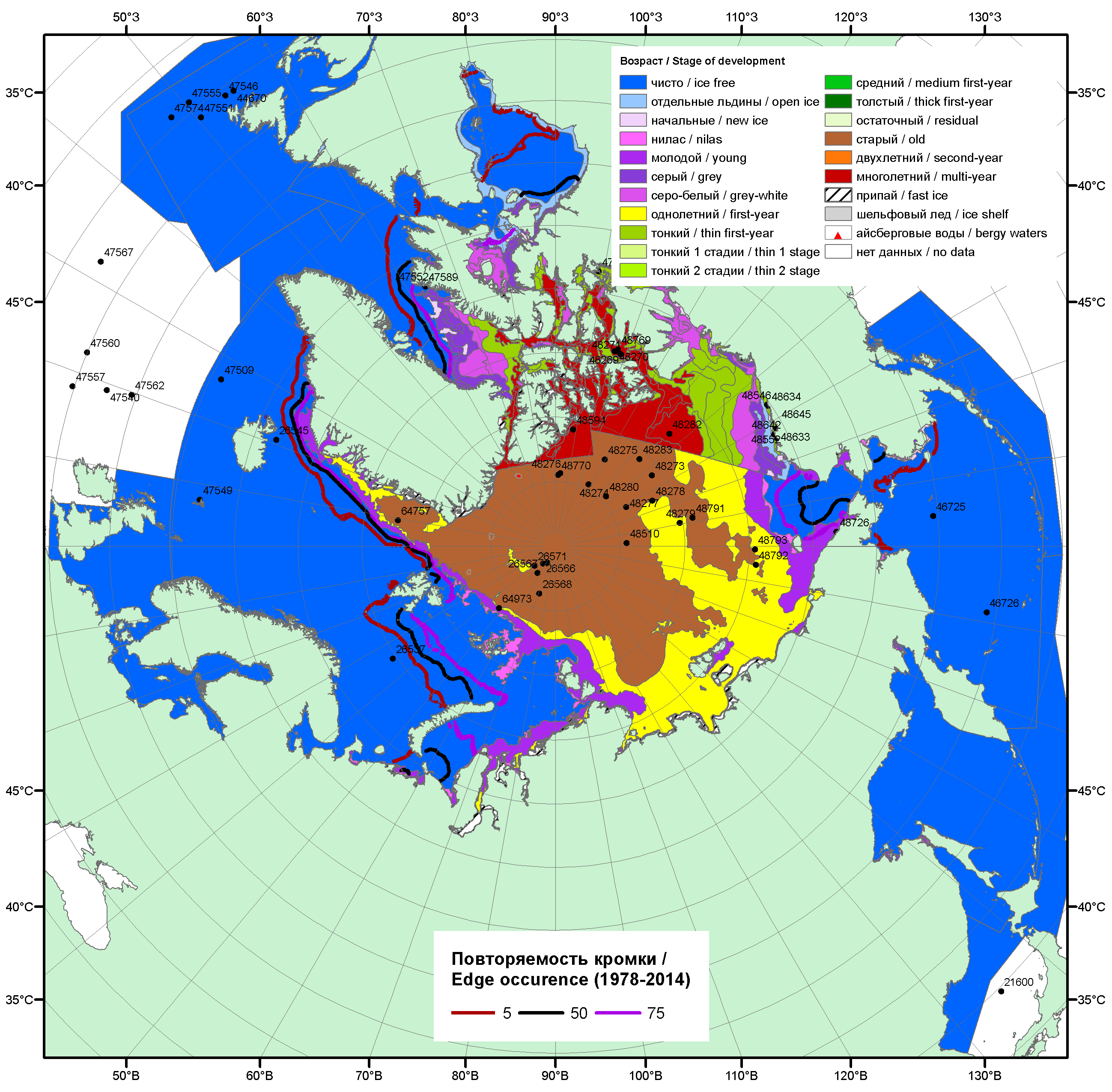 Рисунок 1а – Обзорная ледовая карта СЛО за 14.11 - 22.11.2016 г. на основе ледового анализа ААНИИ (22.11), Канадской ледовой службы (14.11), Национального ледового центра США (18.11) положение метеорологический дрейфующих буев IABP и Argos на 22.11.2016T1200+00 и 8повторяемость кромки за 16-20.11 за период 1979-2014 гг. по наблюдениям SSMR-SSM/I-SSMIS (алгоритм NASATEAM).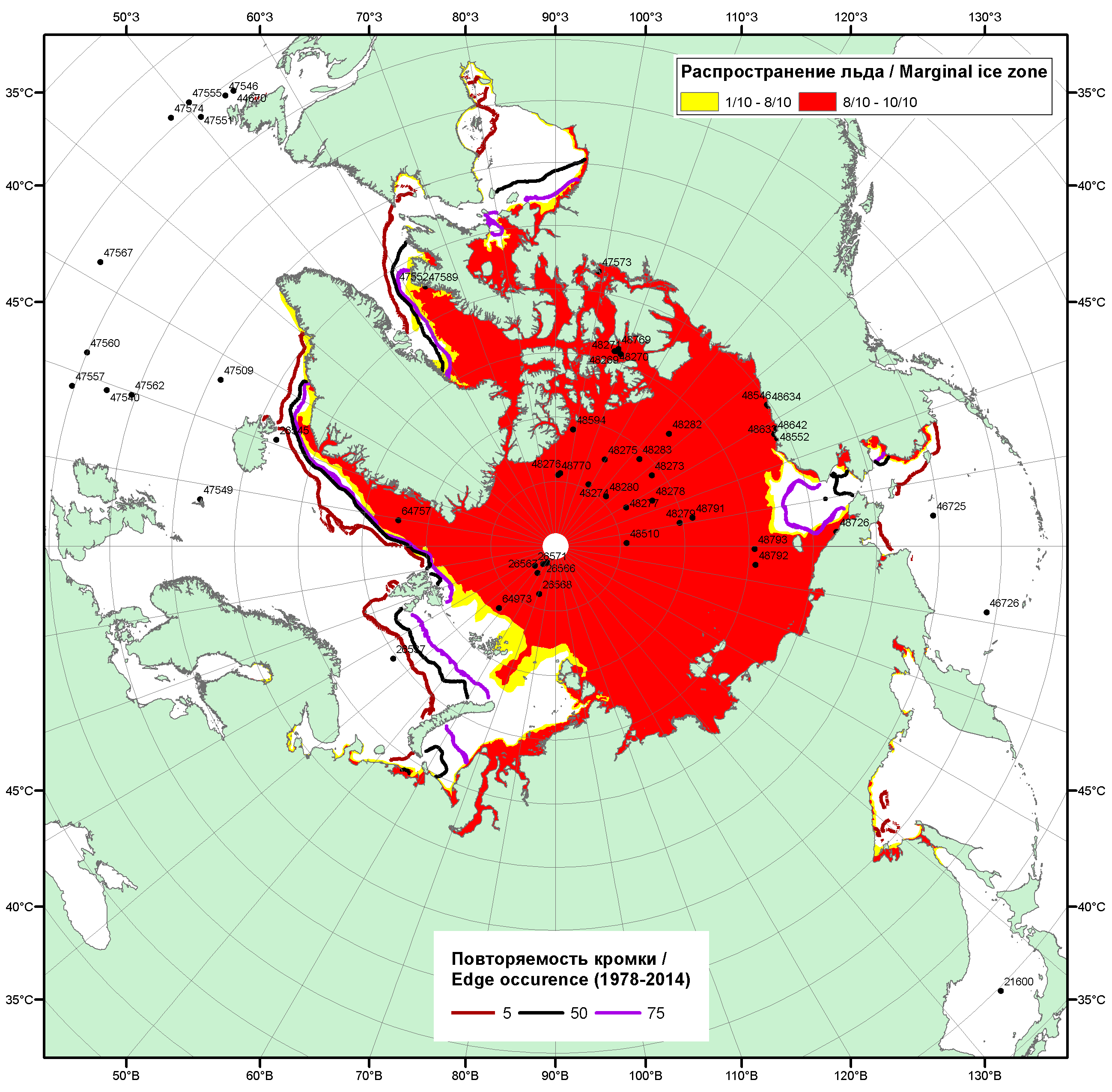 Рисунок 1б – Положение кромки льда и зон разреженных (<8/10) и сплоченных (≥8/10) льдов СЛО за 21.11.2016 г. на основе ледового анализа Национального Ледового Центра США, положение метеорологический дрейфующих буев IABP и Argos на 22.11.2016T1200+00 и повторяемость кромки за 21-25.11 за период 1979-2014 гг. по наблюдениям SSMR-SSM/I-SSMIS (алгоритм NASATEAM)Рисунок 2 – Обзорная ледовая карта СЛО за 14.11 - 22.11.2016 г. и аналогичные периоды 2007-2015 гг. на основе ледового анализа ААНИИ, Канадской ледовой службы и Национального ледового центра США.Рисунок 3 – Поля распределения средневзвешенной толщины льда на основе совместной модели морского льда – океана ACNFS (HYCOM/NCODA/CICE) 22.11 за 2011-2016 гг. Таблица 1 – Динамика изменения значений ледовитости по сравнению с предыдущей неделей для морей Северной полярной области за 14 – 20.11.2016 г. по данным наблюдений SSMR-SSM/I-SSMISТаблица 2 - Медианные значения ледовитости для Северной полярной области, 3-х меридиональных секторов и моря СМП за текущие 30 и 7-дневные интервалы и её аномалии от 2011-2015 гг. и интервалов 2006-2016 гг. и 1978-2016 гг. по данным наблюдений SSMR-SSM/I-SSMIS, алгоритмы NASATEAMСеверная полярная областьСектор 45°W-95°E (Гренландское - Карское моря)Сектор 95°E-170°W (моря Лаптевых - Чукотское, Берингово, Охотское)Сектор 170°W-45°W (море Бофорта и Канадская Арктика)Северный Ледовитый океанМоря СМП (моря Карское-Чукотское)Таблица 3 – Экстремальные и средние значения ледовитости для Северной полярной области, 3 меридиональных секторов и моря СМП за текущий 7-дневный интервал по данным наблюдений SSMR-SSM/I-SSMIS, алгоритмы NASATEAMСеверная полярная областьСектор 45°W-95°E (Гренландское - Карское моря)Сектор 95°E-170°W (моря Лаптевых - Чукотское, Берингово, Охотское)Сектор 170°W-45°W (море Бофорта и Канадская Арктика)Северный Ледовитый океанМоря СМП (моря Карское-Чукотское)Рисунок 4 – Ежедневные оценки сезонного хода ледовитости для Северной Полярной Области и трех меридиональных секторов за период 26.10.1978 - 20.11.2016 по годам на основе расчетов по данным SSMR-SSM/I-SSMIS, алгоритмы NASATEAM: а) Северная полярная область, б) сектор 45°W-95°E (Гренландское – Карское моря), в) сектор 95°E-170°W (моря Лаптевых – Чукотское и Берингово, Охотское), г) сектор 170°W-45°W (море Бофорта и Канадская Арктика), д) Северный Ледовитый океан, е) Северный морской путь (Карское - Чукотское моря).Рисунок 5 – Медианные распределения сплоченности льда за текущие 7 и 30-дневные промежутки и её разности относительно медианного распределения за те же месяца за периоды 1979-2016 (центр) и 2006-2016 гг. (справа) на основе расчетов по данным SSMR-SSM/I-SSMIS, алгоритмы NASATEAM.Южный океан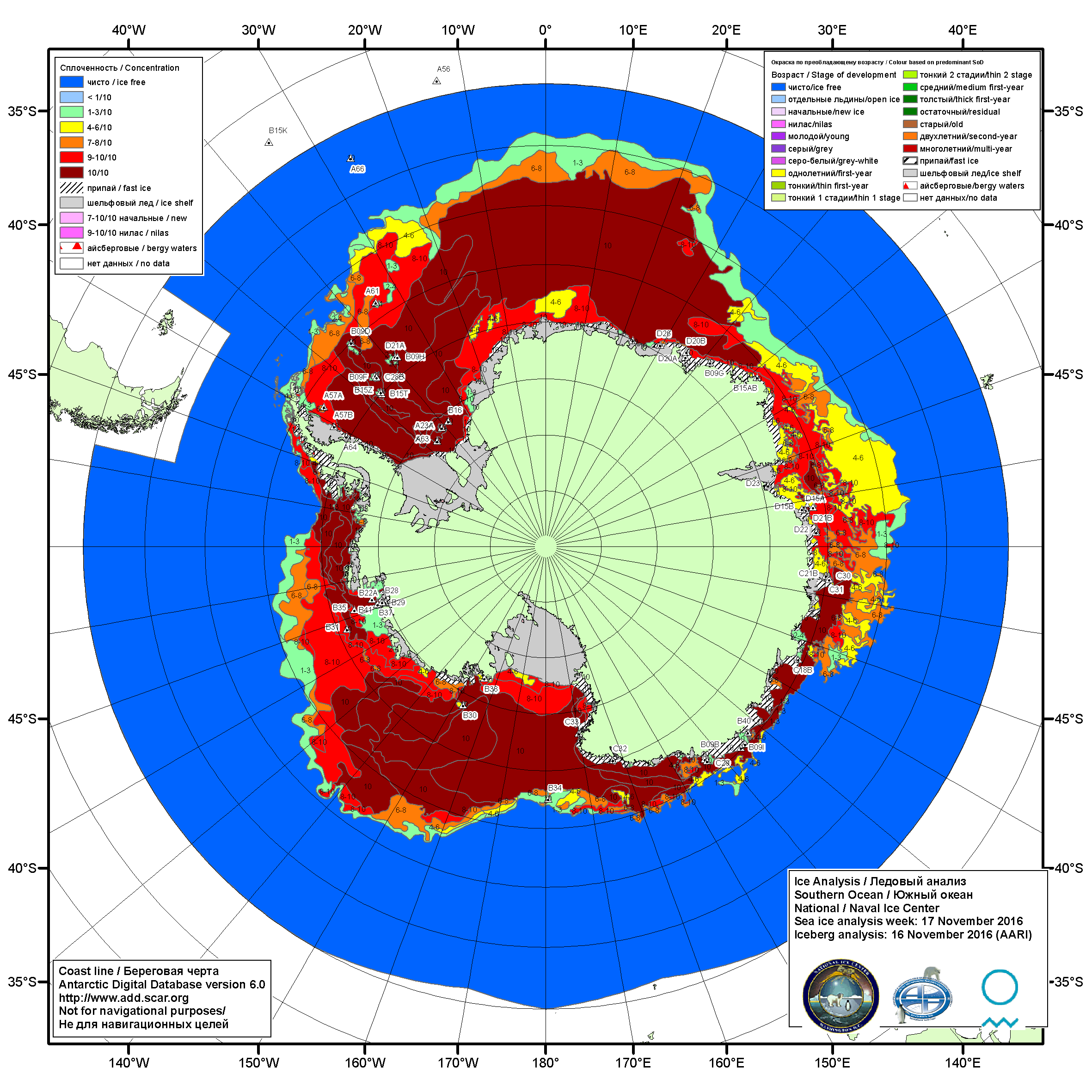 Рисунок 6а – Ледовая карта Южного океана (цветовая окраска по общей сплоченности) и расположение крупных айсбергов на основе информации совместного ледового анализа НЛЦ США, ААНИИ и НМИ (Норвегия) за 17.11.2016.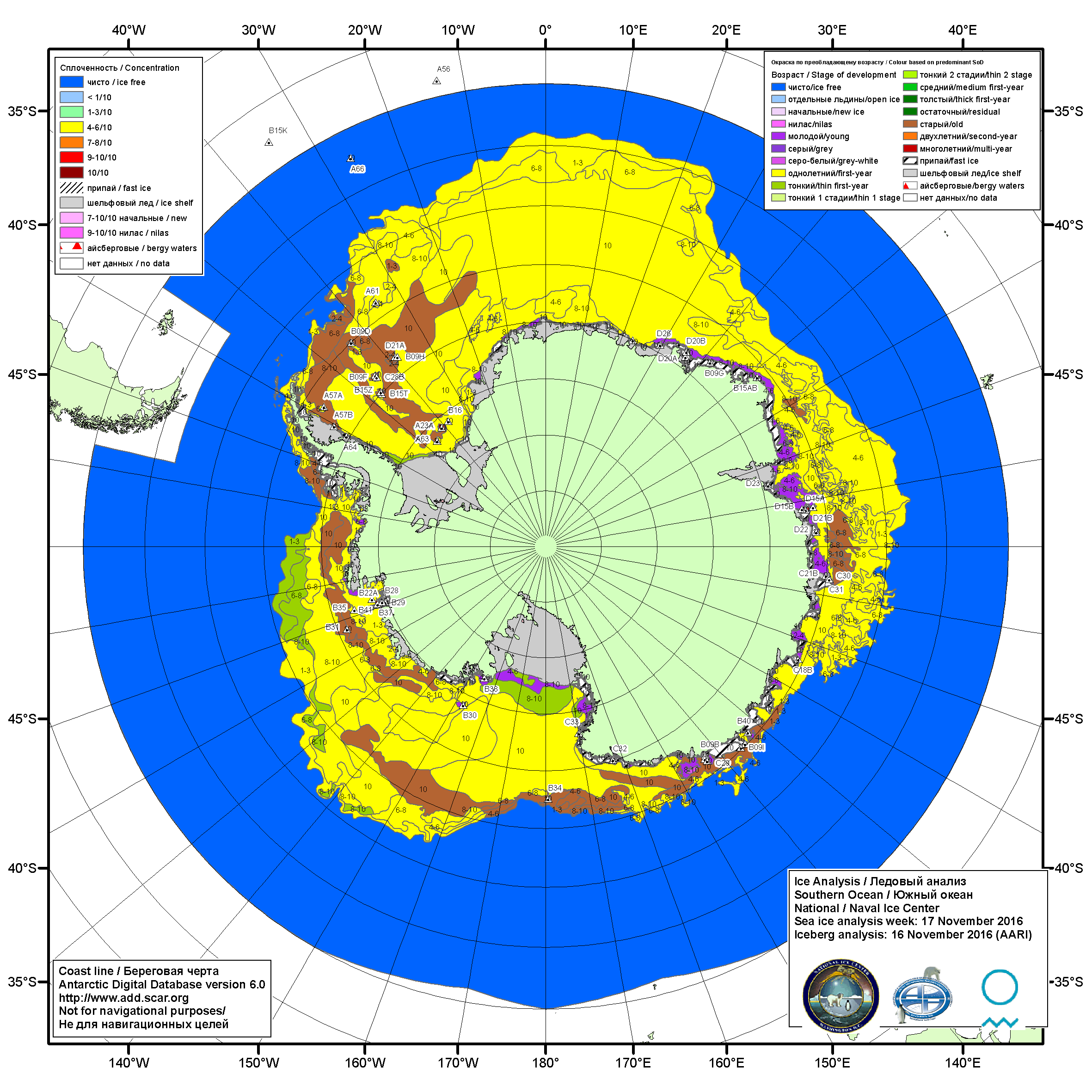 Рисунок 6б – Ледовая карта Южного океана (цветовая окраска по возрасту) и расположение крупных айсбергов на основе информации совместного ледового анализа НЛЦ США, ААНИИ и НМИ (Норвегия) за 17.11.2016.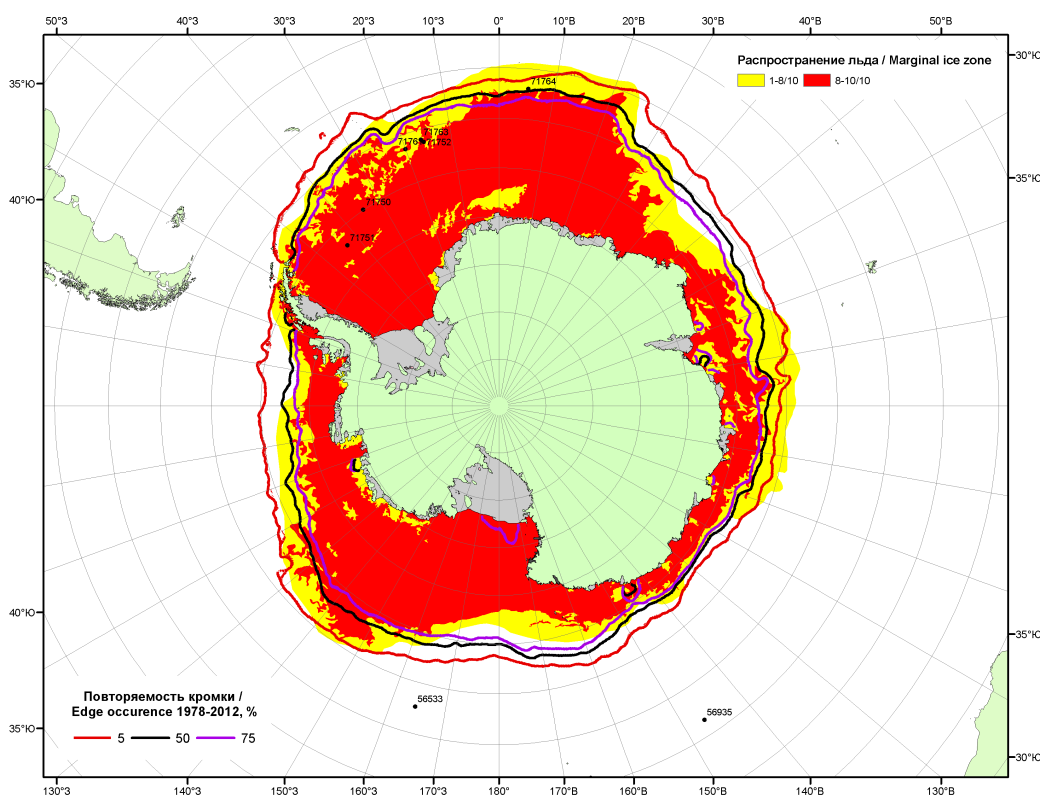 Рисунок 6в – Положение кромки льда и зон разреженных (<8/10) и сплоченных (≥8/10) льдов Южного океана за 21.11.2016 г. на основе ледового анализа Национального Ледового Центра США, положение метеорологический дрейфующих буев IABP и Argos на 22.11.2016T1200+00 и повторяемость кромки за 21-25.11 за период 1979-2014 гг. по наблюдениям SSMR-SSM/I-SSMIS (алгоритм NASATEAM)Рисунок 7 – Ежедневные оценки сезонного хода ледовитости Южного Океана и меридиональных секторов за период 26.10.1978 – 20.11.2016 по годам на основе расчетов по данным SSMR-SSM/I-SSMIS, алгоритм NASATEAM: а) Южный Океан, б) Атлантический сектор (60°W-30°E, море Уэдделла), в) Индоокеанский сектор (30°E-150°E, моря Космонавтов, Содружества, Моусона), г) Тихоокеанский сектор (150°E-60°W, моря Росса, Беллинсгаузена) Рисунок 8 – Медианные распределения общей сплоченности льда за текущие 7 и 30-дневные промежутки (слева) и её разности относительно медианного распределения за тот же месяц за периоды 1978-2016 (центр) и 2006-2016 гг. (справа) на основе расчетов по данным SSMR-SSM/I-SSMIS, алгоритм NASATEAMТаблица 4 – Динамика изменения значений ледовитости по сравнению с предыдущей неделей для морей Южного океана за 14-20.11.2016 г. по данным наблюдений SSMR-SSM/I-SSMISТаблица 5 - Медианные значения ледовитости для Южного океана и 3 меридиональных секторов за текущие 30 и 7-дневные интервалы и её аномалии от 2011-2015 гг. и интервалов 2006-2016 гг. и 1978-2016 гг. по данным наблюдений SSMR-SSM/I-SSMIS, алгоритм NASATEAMЮжный ОкеанАтлантический сектор (60°W-30°E, море Уэдделла)Индоокеанский сектор (30°E-150°E, моря Космонавтов, Содружества, Моусона)Тихоокеанский сектор (150°E-60°W, моря Росса, Беллинсгаузена)Таблица 6 – Экстремальные значения ледовитости для Южного океана и 3 меридиональных секторов за текущий 7-дневный интервал по данным наблюдений SSMR-SSM/I-SSMIS, алгоритм NASATEAMЮжный ОкеанАтлантический сектор (60°W-30°E, море Уэдделла)Индоокеанский сектор (30°E-150°E, моря Космонавтов, Содружества, Моусона)Тихоокеанский сектор (150°E-60°W, моря Росса, Беллинсгаузена)Приложение 1 – Статистические значения ледовитостей по отдельным акваториям Северной Полярной Области и Южного океанаТаблица 7 – Средние, аномалии среднего и экстремальные значения ледовитостей для Северной полярной области и её отдельных акваторий за текущие 7-дневный (неделя) и 30-дневный промежутки времени по данным наблюдений SSMR-SSM/I-SSMIS, алгоритм NASATEAM за период 1978-2016 гг.14-20.1121.10-20.11Таблица 8 – Средние, аномалии среднего и экстремальные значения ледовитостей для Южного океана и его отдельных акваторий за текущие 7-дневный (неделя) и 30-дневный промежутки времени по данным наблюдений SSMR-SSM/I-SSMIS, алгоритм NASATEAM за период 1978-2016 гг.14-20.1121.10-20.11Таблица 9 – Динамика изменения значений ледовитости по сравнению с предыдущей неделей для морей Северной полярной области и Южного океана за текущий 7-дневный (неделя) промежуток времени по данным наблюдений SSMIS14-20.1114-20.1114-20.1114-20.1114-20.1114-20.1114-20.11Характеристика исходного материала и методика расчетовДля иллюстрации ледовых условий Арктического региона представлены совмещенные региональные карты ААНИИ, ГМЦ России, ледовой службы Германии (BSH), Канадской ледовой службы – КЛС и Национального ледового центра США - НЛЦ. Совмещение карт выполнено путем перекрытия слоев (ААНИИ, слой #1), (региональная карта НЛЦ, слой #1), (ГМЦ России, слой #1), (BSH, слой #1) -> (КЛС, слой #2)  –> (обзорная карта НЛЦ, слой #3). Как результат, карты ААНИИ характеризуют ледовые условия морей Гренландского…Бофорта и Охотского, карты ГМЦ России – Азовского, Каспийского и Белого, карты НЛЦ – Берингова моря, карты BSH – Балтийского карты КЛС - морей Бофорта, Канадского архипелага, Баффина, Девисова пролива, Лабрадор, Св. Лаврентия, а НЛЦ - Арктического Бассейна, Линкольна,  южной части Гренландского моря, а также в летний период – моря Бофорта, Чукотское и Берингово (при этом полный охват карт НЛЦ – вся акватория СЛО и субполярные моря). Для построения совмещенных карт используется архив данных в обменном формате ВМО СИГРИД3 Мирового центра данных по морскому льду (МЦД МЛ). В пределах отдельного срока выборка карт из архива проводилась по критериям близости карт к сроку выпуска карты ААНИИ с максимальным интервалом времени между картами до 7 суток (день недели выпуска карт ААНИИ и ГМЦ России– каждая среда, BSH – каждый понедельник, КЛС – каждый вторник, НЛЦ – 1 раз в 2 недели по вторникам для циркумполярных карт и понедельник – четверг для региональных карт). Для иллюстрации полей толщин льда СЛО использованы ежедневные данные по распределению средневзвешенной толщины льда численной модели ACNFS. Численная модель ACNFS имеет пространственное разрешение 1/12° и является совместной моделью морского льда – океана диагностики и краткосрочного прогнозирования состояния ледяного покрова  всех акваторий Северного полушария севернее 40 с.ш. В модели ACNFS используется ледовый блок CICE (Hunke and Lipscomb, 2008), совмещенный с  моделью океана HYCOM (Metzger et al., 2008, 2010). Атмосферный форсинг включает поля приземных метеопараметров и радиационного баланса поверхности. Исходная ледовая информация, используемая для расчетов по модели, включают данные альтиметра, ТПО, сплоченность, профиля температуры и солёности воды.Для иллюстрации ледовых условий Южного океана, а также Северной Полярной области за последние сутки используются ежедневные циркумполярные ледовые информационные продукты НЛЦ США по оценке расположения кромки льда и ледяных массивов - MIZ (Marginal Ice Zone). Для цветовой окраски карт использован стандарт ВМО (WMO/Td. 1215) для зимнего (по возрасту) и летнего (по общей сплоченности) периодов. Следует также отметить, что в зонах стыковки карт ААНИИ, ГМЦ России, КЛС и НЛЦ наблюдается определенная несогласованность границ и характеристик ледовых зон вследствие ряда различий в ледовых информационных системах подготавливающих служб (карты для Балтийского моря представлены только BSH или ААНИИ). Однако, данная несогласованность несущественна для целей интерпретации ледовых условий в рамках настоящего обзора. Для получения оценок ледовитости (extent) и приведенной ледовитости – площади льда (area) отдельных секторов, морей, частей морей Северной полярной области и Южного океана и климатического положения кромок заданной повторяемости на основе данных спутниковых систем пассивного микроволнового зондирования SSMR-SSM/I-SSMIS-AMSR2 в МЦД МЛ ААНИИ принята следующая технология расчетов:источник данных – архивные (Cavalieri et al., 2008, Meier et al., 2006) и квазиоперативные (Maslanik and Stroeve, 1999) c задержкой 1-2 дня ежедневные матрицы (поля распределения) оценок общей сплоченности Северной (севернее 45° с.ш.) и Южной (южнее 50° с.ш.) Полярных областей на основе обработанных по алгоритму NASATEAM данных многоканальных микроволновых радиометров SSMR-SSM/I-SSMIS ИСЗ NIMBUS-7 и DMSP за период с 26.10.1978 г. по настоящий момент времени, копируемые с сервера НЦДСЛ;источник данных – ежедневные матрицы (поля распределения) оценок общей сплоченности Северной и Южной полярной областей на основе обработанных по алгоритму Bootstrap данных многоканального микроволнового радиометра AMSR2 ИСЗ GCOM-W1(SHIZUKU) за период с 01.07.2012 г. по настоящий момент времени, предоставленные Японским космическим агентством (provided by JAXA);область расчета – Северная и Южная Полярные области и их регионы с использованием масок океан/суша НЦДСЛ (http://nsidc.org/data/polar_stereo/tools_masks.html);границы используемых масок расчета отдельных меридиональных секторов, морей, частей морей Северной полярной области и Южного океана представлены на рисунках П1 – П2, не совпадают с используемыми в НЦДСЛ масками для отдельных акваторий Мирового океана и основаны на номенклатуре ААНИИ для морей Евразийского шельфа (Гренландское - Чукотское), Атласе Северного ледовитого океана (1980) и Атласе океанов (1980) издательства ГУНИО МО.вычислительные особенности расчета – авторское программное обеспечение ААНИИ с сохранением точности расчетов и оценке статистических параметров по гистограмме распределения и свободно-распространяемое программное обеспечение GDAL для векторизации полей климатических параметров;Исходная информация в формате ВМО СИГРИ3 доступна на сервере МЦД МЛ по адресам http://wdc.aari.ru/datasets/d0004 (карты ААНИИ), http://wdc.aari.ru/datasets/d0031 (карты КЛС), http://wdc.aari.ru/datasets/d0032 (карты НЛЦ), ), http://wdc.aari.ru/datasets/d0033  (карты ГМЦ России) и ), http://wdc.aari.ru/datasets/d0035 (карты BSH).   В графическом формате PNG совмещенные карты ААНИИ-КЛС-НЛЦ доступны по адресу http://wdc.aari.ru/datasets/d0040. Результаты расчетов ледовитости Северной, Южной полярных областей, их отдельных меридиональных секторов, морей и частей морей доступны на сервере МЦД МЛ ААНИИ в каталогах соответственно http://wdc.aari.ru/datasets/ssmi/data/north/extent/ и http://wdc.aari.ru/datasets/ssmi/data/south/extent/.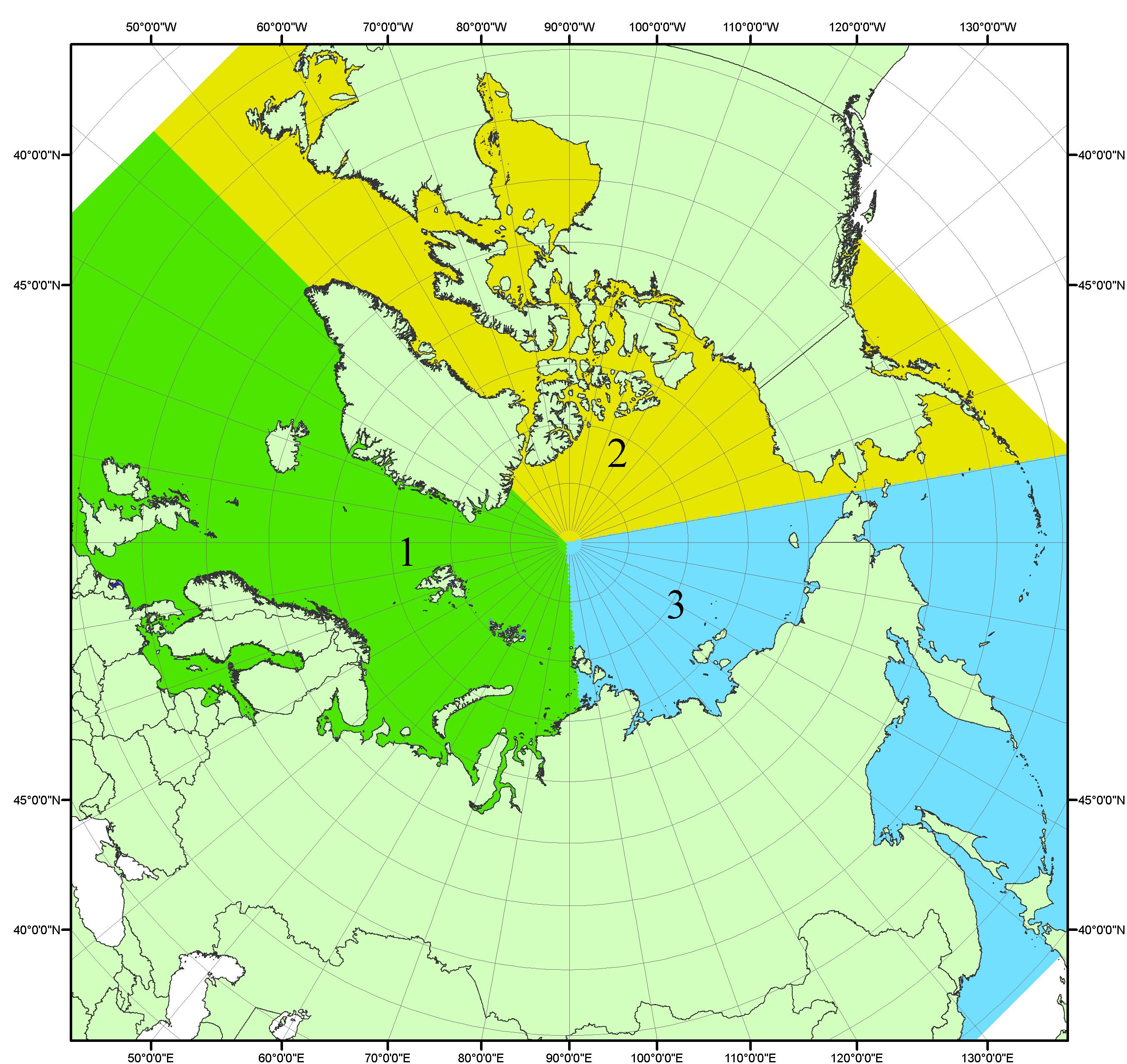 Рисунок П1 – Секторальное деление северной полярной области. 1 - Сектор 45°W-95°E (Гренландское - Карское моря); 2 - Сектор 170°W-45°W (море Бофорта и Канадская Арктика); 3 - Сектор 95°E-170°W (моря Лаптевых - Чукотское, Берингово, Охотское, Японское)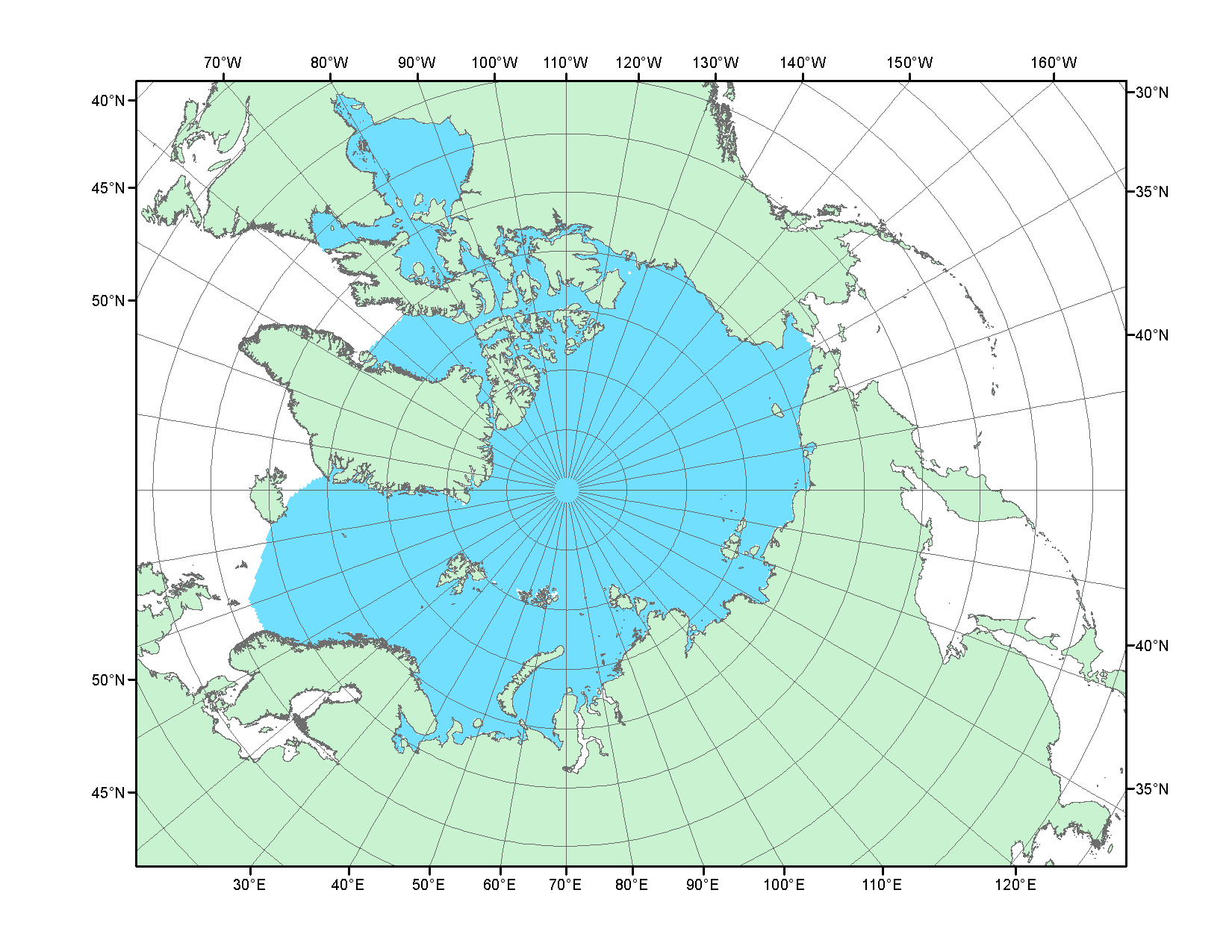 Рисунок П2 – Северный ледовитый океан в официальных границах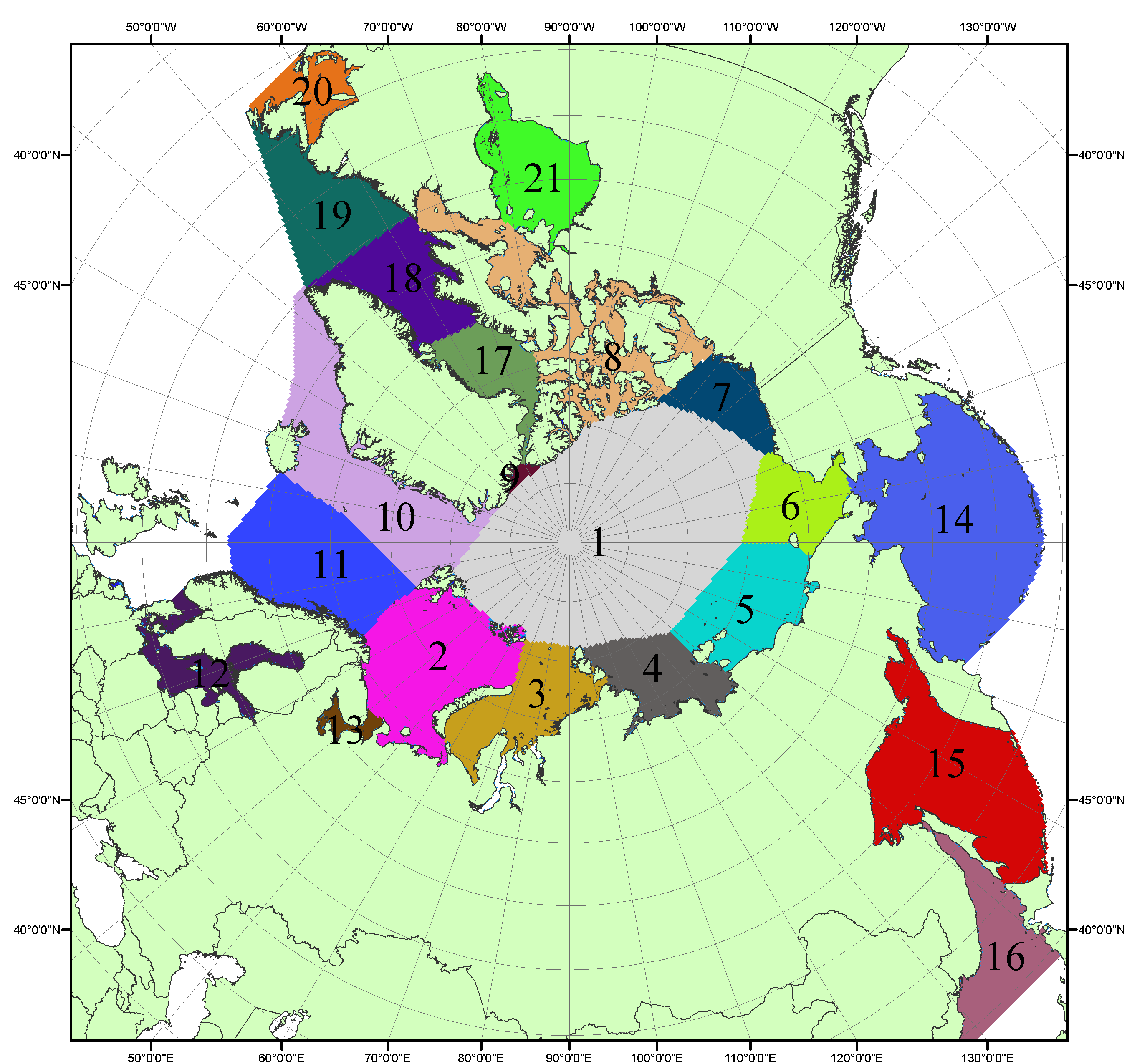 Рисунок П3 – Моря северной полярной области. 1 – Арктический бассейн; 2- Баренцево море; 3 – Карское море; 4 – море Лаптевых; 5 - Восточно-Сибирское море; 6 – Чукотское море; 7 – море Бофорта; 8 – Канадский архипелаг; 9 – море Линкольна; 10 – Гренландское море; 11 – Норвежское море; 12 – Балтийское море; 13 – Белое море; 14 – Берингово море; 15 – Охотское море; 16 – Японское море; 17 – море Баффина; 18 – Дейвисов пролив; 19 – море Лабрадор; 20 – залив Святого Лаврентия; 21 – Гудзонов залив.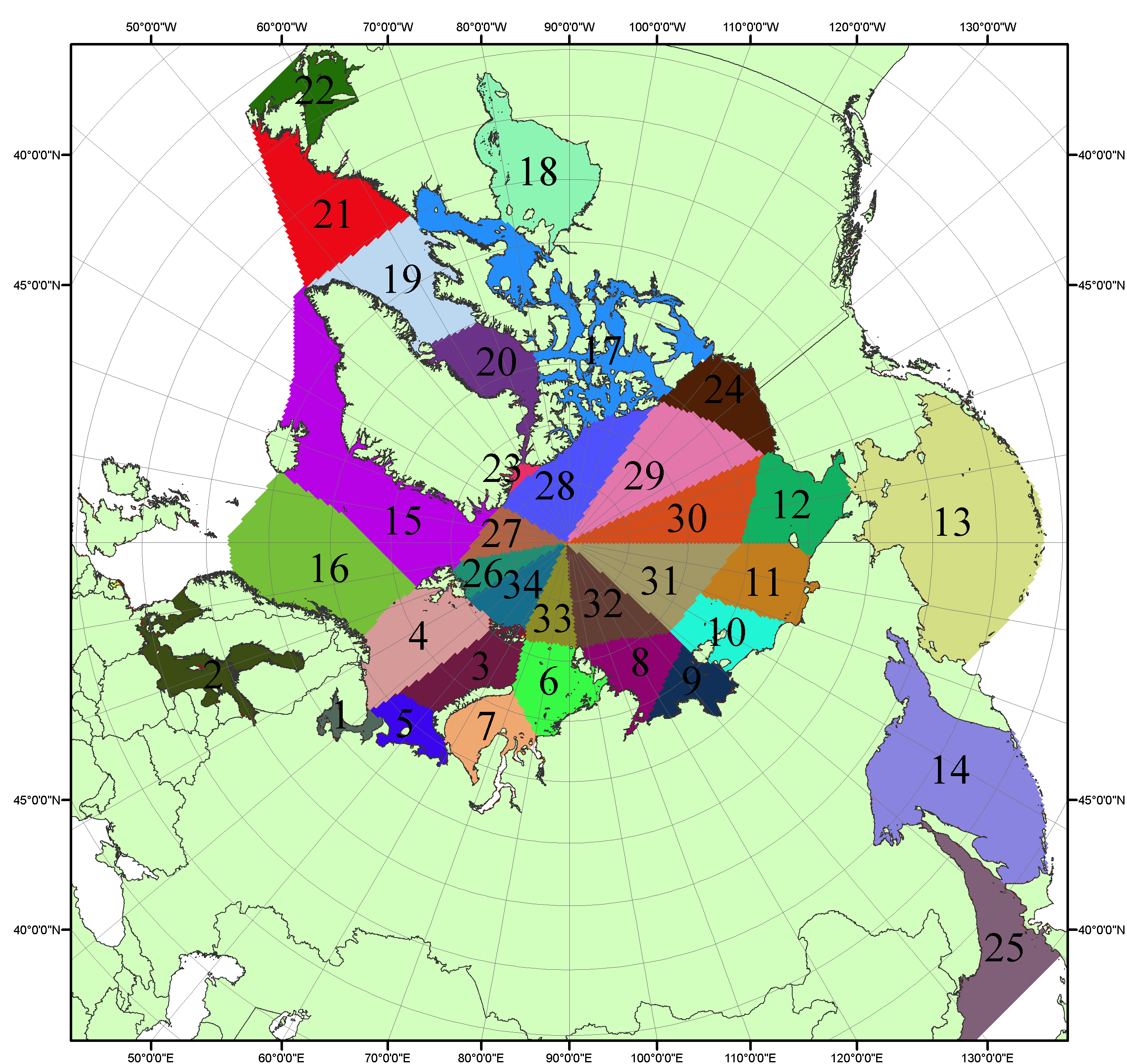 Рисунок П4 – Сектора и моря северной полярной области. 1 - Белое море; 2- Балтийское море; 3 – Баренцево море (СВ); 4 – Баренцево море (З); 5 - Баренцево море (ЮВ); 6 – Карское море (СВ); 7 – Карское море (ЮЗ); 8 – море Лаптевых (В); 9 – море Лаптевых (З); 10 – Восточно-Сибирское море (З); 11 – Восточно-Сибирское море (В); 12 –Чукотское море; 13 –Берингово море; 14 – Охотское море; 15 –Гренландское море; 16 – Норвежское море; 17 – Канадский архипелаг; 18 – Гудзонов залив; 19 – Дейвисов пролив; 20 - море Баффина; 21 – море Лабрадор; 22 - залив Святого Лаврентия; 23 - море Линкольна; 24 - море Бофорта; 25 - Японское море; 26 - сектор АО (30°з.д. – 10°в.д.); 27 – сектор АО (10°в.д. – 30°в.д.); 28 - сектор АО (30°в.д. – 65°в.д.); 29 - сектор АО (65°в.д. – 96°в.д.);30 - сектор АО (96°в.д. – 140°в.д.);31 - сектор АО (140°в.д. – 180°в.д.); 32 - сектор АО (180°в.д. – 156°з.д.); 33 - сектор АО (156°з.д. – 123°з.д.); 34 - сектор АО (123°з.д. – 30°з.д.).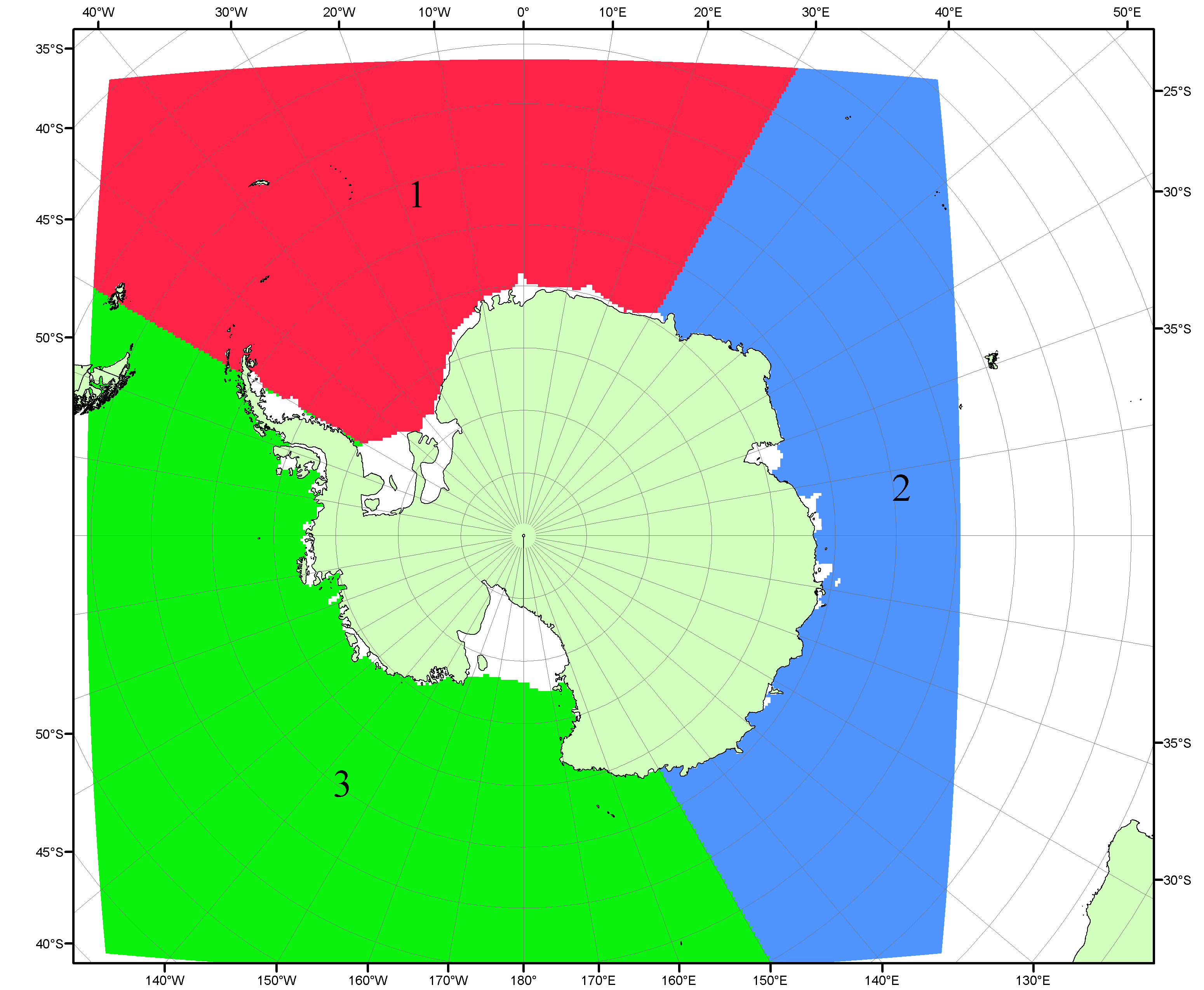 Рисунок П5 – Секторальное деление Южного океана. 1 - Атлантический сектор (60°W-30°E, море Уэдделла); 2 - Индоокеанский сектор (30°E-150°E, моря Космонавтов, Содружества, Моусона); 3 - Тихоокеанский сектор (150°E-60°W, моря Росса, Беллинсгаузена)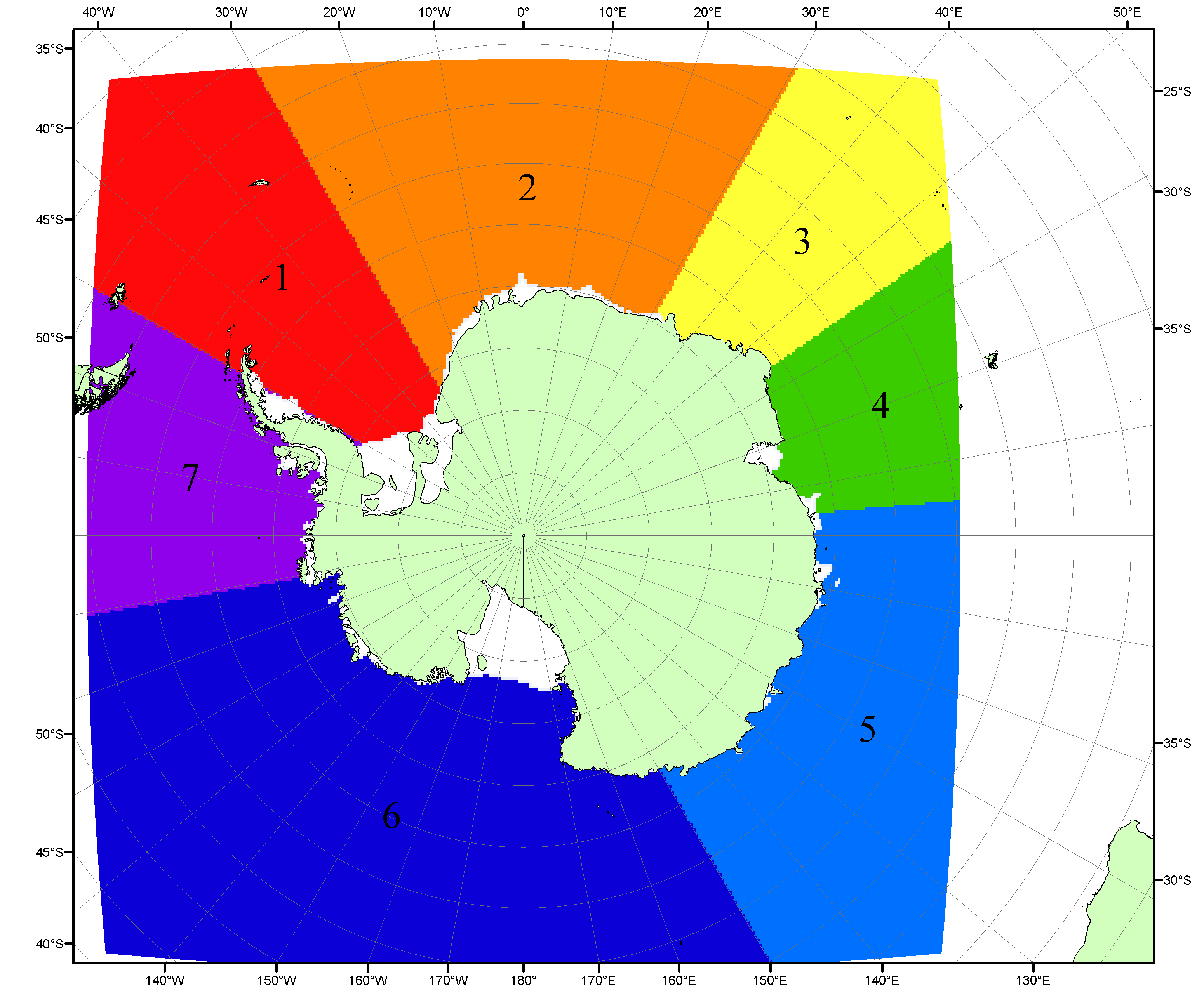 Рисунок П6 – Моря Южного океана. 1 – Западная часть моря Уэдделла; 2- Восточная часть моря Уэдделла; 3 – Море Космонавтов; 4 – море Содружества; 5 – море Моусона; 6 – море Росса; 7 – Море Беллинсгаузена.Список источников1. Атлас океанов. Северный Ледовитый океан. – 1980. М: Изд. ГУНИО МО СССР ВМФ – 184 с.2. Атлас океанов. Термины. Понятия. Справочные таблицы. - Изд. ВМФ МО СССР.-1980.3. Границы океанов и морей. – 1960. Л.: Изд. ГУНИО ВМФ. – 51 с.4. Andersen, S., R. Tonboe, L. Kaleschke, G. Heygster, and L. T. Pedersen, Intercomparison of passive microwave sea ice concentration retrievals over the high-concentration Arctic sea ice.// J. Geophys. Res. – 2007. – Vol. 112. C08004, doi:10.1029/2006JC003543.5. Cavalieri, D., C. Parkinson, P. Gloersen, and H. J. Zwally. 1996, updated 2008. Sea Ice Concentrations from Nimbus-7 SMMR and DMSP SSM/I Passive Microwave Data, [1978.10.26 – 2007.12.31]. Boulder, Colorado USA: National Snow and Ice Data Center. Digital media.6. Meier, W., F. Fetterer, K. Knowles, M. Savoie, M. J. Brodzik. 2006, updated quarterly. Sea Ice Concentrations from Nimbus-7 SMMR and DMSP SSM/I Passive Microwave Data, [2008.01.01 – 2008.03.25]. Boulder, Colorado USA: National Snow and Ice Data Center. Digital media.7. Maslanik, J., and J. Stroeve. 1999, updated daily. Near-Real-Time DMSP SSM/I-SSMIS Daily Polar Gridded Sea Ice Concentrations, [2008.03.26 – present moment]. Boulder, Colorado USA: National Snow and Ice Data Center. Digital media.8. Ice Chart Colour Code Standard. - JCOMM Technical Report Series No. 24, 2004, WMO/TD-No.1215. (http://jcomm.info/index.php?option=com_oe&task=viewDocumentRecord&docID=4914)9. JAXA GCOM-W1 ("SHIZUKU") Data Providing Service - http://gcom-w1.jaxa.jp/index.html 10. ACNFS on Internet - http://www7320.nrlssc.navy.mil/hycomARC 11. Posey, P.G., E.J. Metzger, A.J. Wallcraft, O.M Smedstad and M.W. Phelps, 2010: Validation of the 1/12° Arctic Cap Nowcast/Forecast System (ACNFS). Naval Report NRL/MR/7320-10-9287, Stennis Space Center, MS.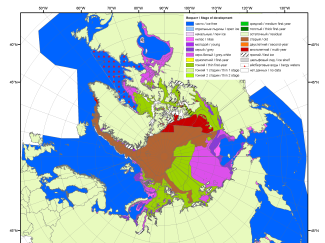 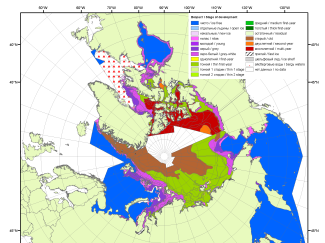 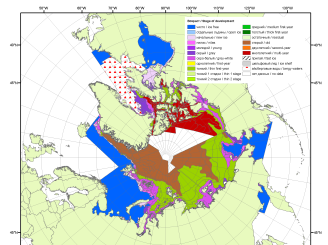 200720092010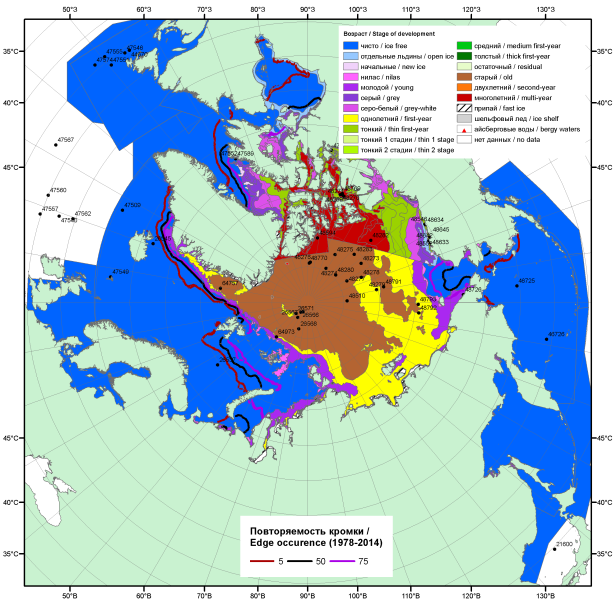 20162016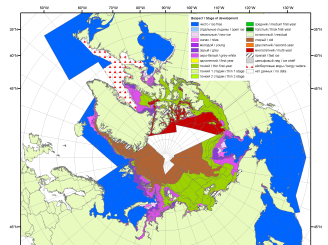 20162016201120162016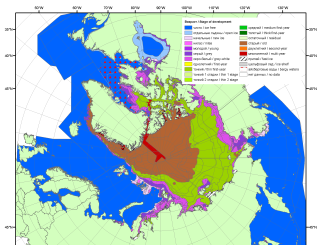 201620162012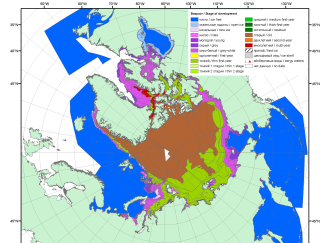 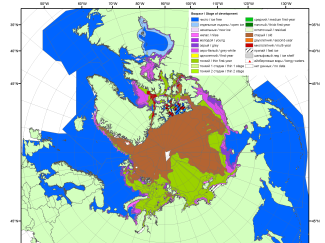 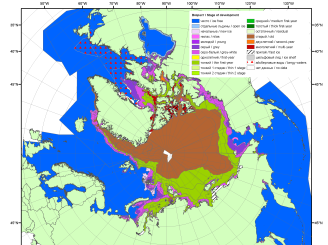 201520142013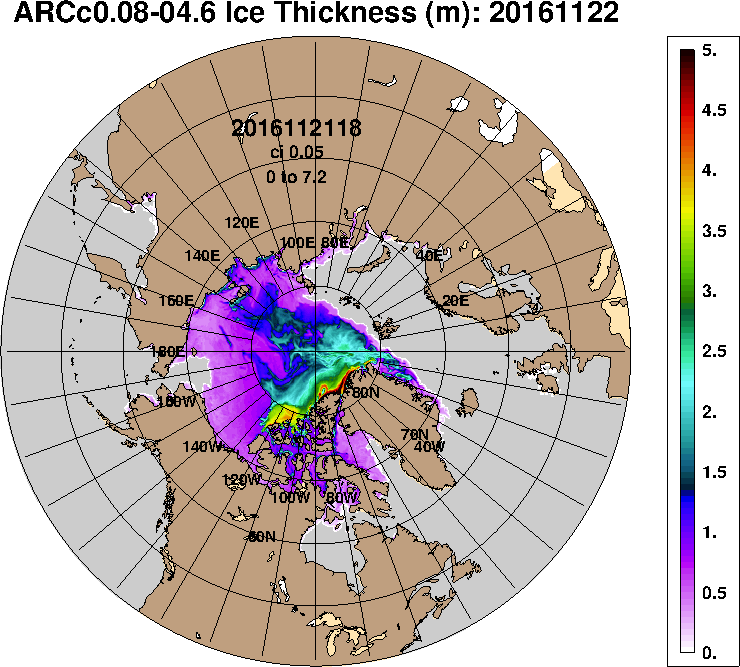 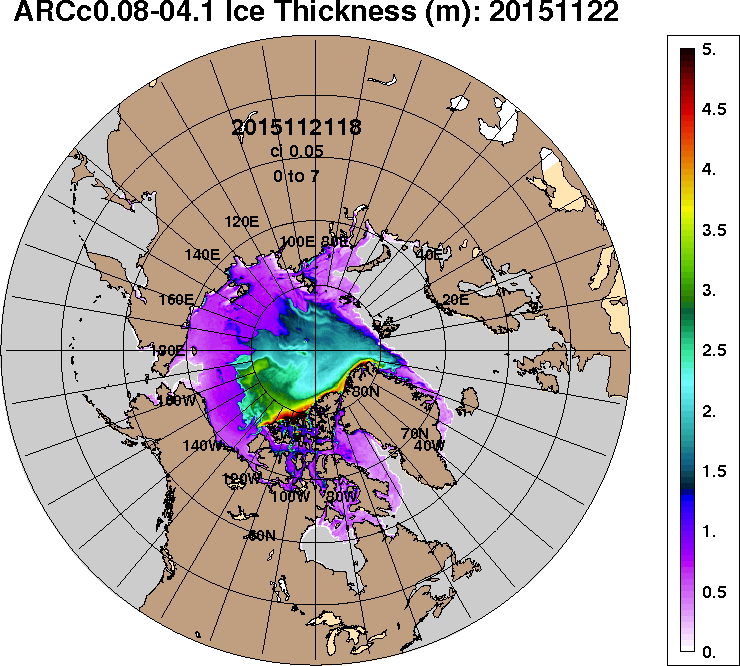 2016-11-222015-11-22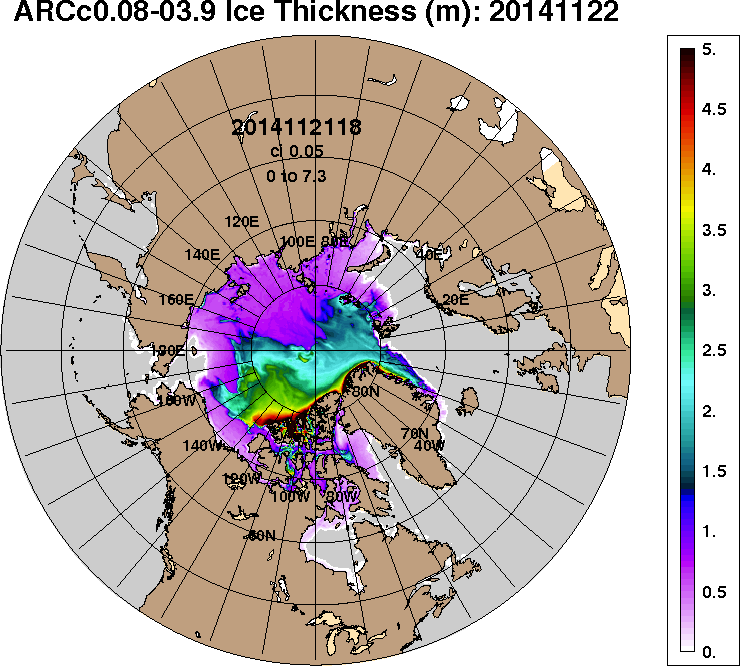 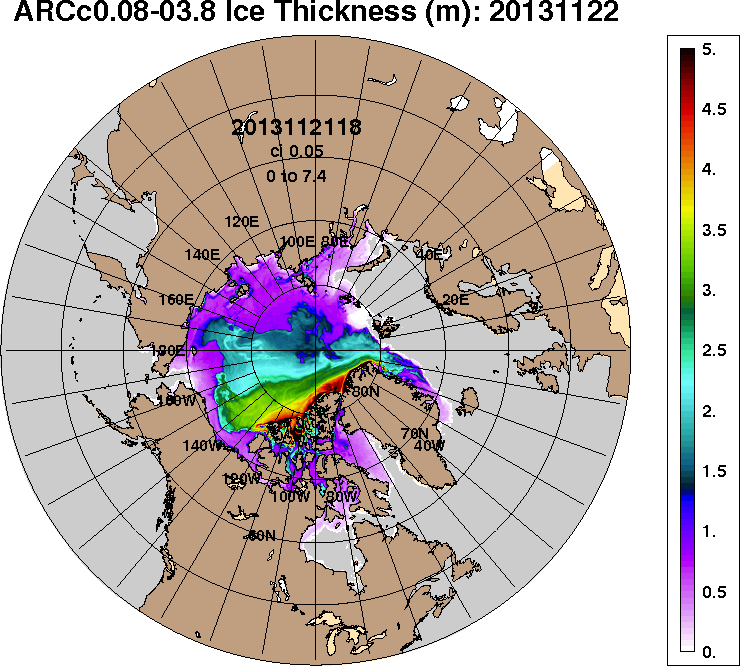 2014-11-222013-11-22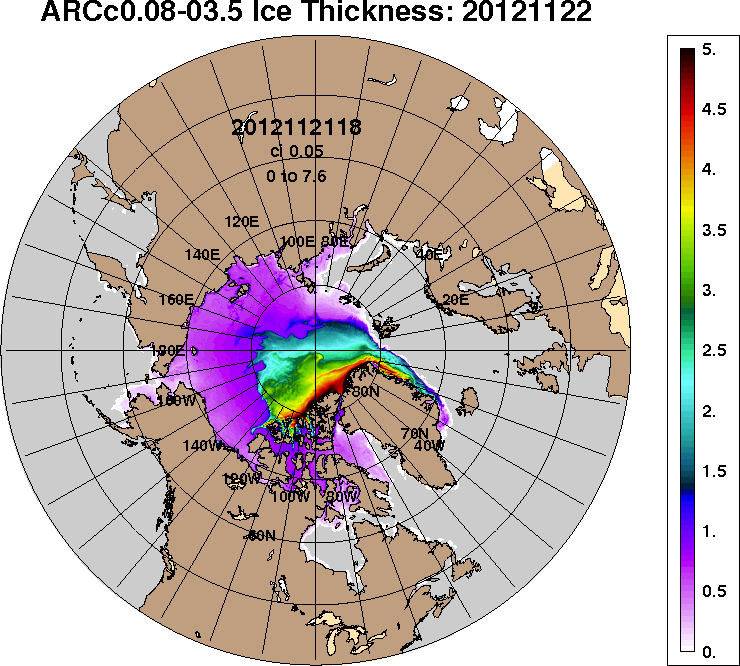 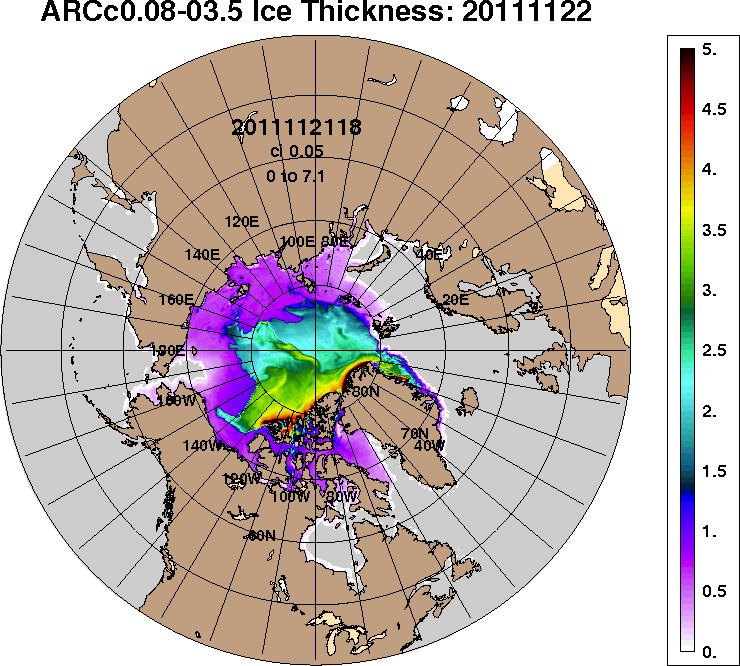 2012-11-222011-11-22РегионСеверная полярная областьСектор 45°W-95°E (Гренландское - Карское моря)Сектор 95°E-170°W (моря Лаптевых - Чукотское, Берингово, Охотское)Сектор 170°W-45°W (море Бофорта и Канадская Арктика)Северный Ледовитый океанМоря СМП (моря Карское-Чукотское)Разность294.6-91.5152.7233.4275.4184.2тыс.кв.км/сут.42.1-13.121.833.339.326.3МесяцS, тыс. км2Аномалии, тыс км2/%Аномалии, тыс км2/%Аномалии, тыс км2/%Аномалии, тыс км2/%Аномалии, тыс км2/%Аномалии, тыс км2/%Аномалии, тыс км2/%МесяцS, тыс. км22011 г2012 г2013 г2014 г2015 г2006-2016гг1978-2016гг21.10-20.117707.3-1107.4-548.5-1466.4-1637.5-1378.9-1187.0-2192.621.10-20.117707.3-12.6-6.6-16.0-17.5-15.2-13.3-22.114-20.118648.7-1249.5-756.0-1299.1-1577.1-1325.4-1183.0-2102.414-20.118648.7-12.6-8.0-13.1-15.4-13.3-12.0-19.6МесяцS, тыс. км2Аномалии, тыс км2/%Аномалии, тыс км2/%Аномалии, тыс км2/%Аномалии, тыс км2/%Аномалии, тыс км2/%Аномалии, тыс км2/%Аномалии, тыс км2/%МесяцS, тыс. км22011 г2012 г2013 г2014 г2015 г2006-2016гг1978-2016гг21.10-20.111504.6-475.7-118.4-597.0-1064.8-452.3-552.2-1000.021.10-20.111504.6-24.0-7.3-28.4-41.4-23.1-26.8-39.914-20.111502.6-896.5-250.9-741.1-1346.9-548.3-756.7-1227.514-20.111502.6-37.4-14.3-33.0-47.3-26.7-33.5-45.0МесяцS, тыс. км2Аномалии, тыс км2/%Аномалии, тыс км2/%Аномалии, тыс км2/%Аномалии, тыс км2/%Аномалии, тыс км2/%Аномалии, тыс км2/%Аномалии, тыс км2/%МесяцS, тыс. км22011 г2012 г2013 г2014 г2015 г2006-2016гг1978-2016гг21.10-20.112792.6-221.7-441.2-494.5-170.7-287.5-298.1-491.621.10-20.112792.6-7.4-13.6-15.0-5.8-9.3-9.6-15.014-20.113176.1-106.6-235.7-208.942.5-165.3-123.6-220.814-20.113176.1-3.2-6.9-6.21.4-4.9-3.7-6.5МесяцS, тыс. км2Аномалии, тыс км2/%Аномалии, тыс км2/%Аномалии, тыс км2/%Аномалии, тыс км2/%Аномалии, тыс км2/%Аномалии, тыс км2/%Аномалии, тыс км2/%МесяцS, тыс. км22011 г2012 г2013 г2014 г2015 г2006-2016гг1978-2016гг21.10-20.113410.1-410.011.1-374.8-402.1-639.0-336.7-701.121.10-20.113410.1-10.70.3-9.9-10.5-15.8-9.0-17.114-20.113970.0-246.4-269.4-349.1-272.7-611.8-302.8-654.214-20.113970.0-5.8-6.4-8.1-6.4-13.4-7.1-14.1МесяцS, тыс. км2Аномалии, тыс км2/%Аномалии, тыс км2/%Аномалии, тыс км2/%Аномалии, тыс км2/%Аномалии, тыс км2/%Аномалии, тыс км2/%Аномалии, тыс км2/%МесяцS, тыс. км22011 г2012 г2013 г2014 г2015 г2006-2016гг1978-2016гг21.10-20.117535.3-1010.9-477.4-1432.6-1613.8-1243.9-1108.7-1997.221.10-20.117535.3-11.8-6.0-16.0-17.6-14.2-12.8-21.014-20.118427.5-1044.9-593.2-1186.4-1548.1-1013.3-1013.6-1776.714-20.118427.5-11.0-6.6-12.3-15.5-10.7-10.7-17.4МесяцS, тыс. км2Аномалии, тыс км2/%Аномалии, тыс км2/%Аномалии, тыс км2/%Аномалии, тыс км2/%Аномалии, тыс км2/%Аномалии, тыс км2/%Аномалии, тыс км2/%МесяцS, тыс. км22011 г2012 г2013 г2014 г2015 г2006-2016гг1978-2016гг21.10-20.111471.2-514.7-581.5-984.1-793.7-641.2-658.1-1048.521.10-20.111471.2-25.9-28.3-40.1-35.0-30.4-30.9-41.614-20.111932.5-549.7-456.8-693.4-602.3-553.1-543.0-803.514-20.111932.5-22.1-19.1-26.4-23.8-22.3-21.9-29.4МесяцМинимальное знач.Максимальное знач.Среднее знач.Медиана14-20.118539.119.11.201612075.320.11.197810751.110859.3МесяцМинимальное знач.Максимальное знач.Среднее знач.Медиана14-20.111455.419.11.20163389.720.11.19882730.12831.3МесяцМинимальное знач.Максимальное знач.Среднее знач.Медиана14-20.113094.920.11.20163613.820.11.19833396.93407.4МесяцМинимальное знач.Максимальное знач.Среднее знач.Медиана14-20.113906.914.11.20165639.620.11.19864624.14592.5МесяцМинимальное знач.Максимальное знач.Среднее знач.Медиана14-20.118316.619.11.201611374.620.11.197810204.110331.1МесяцМинимальное знач.Максимальное знач.Среднее знач.Медиана14-20.111874.920.11.20163025.919.11.19992736.02774.3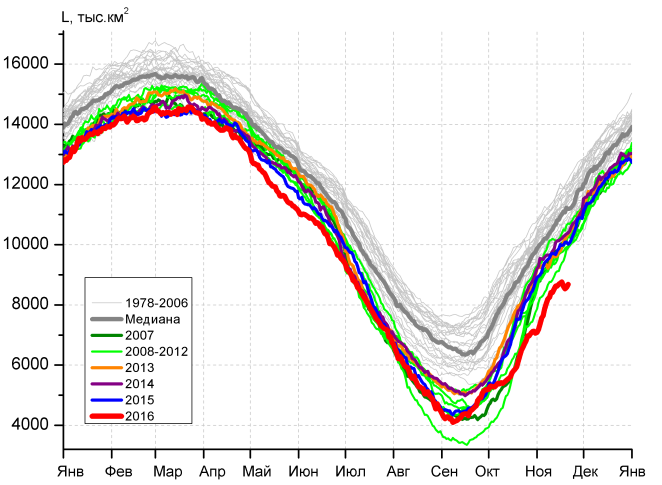 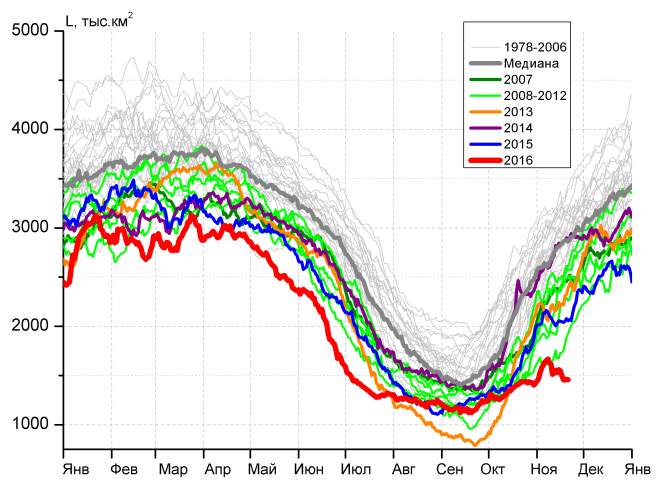 а)б)б)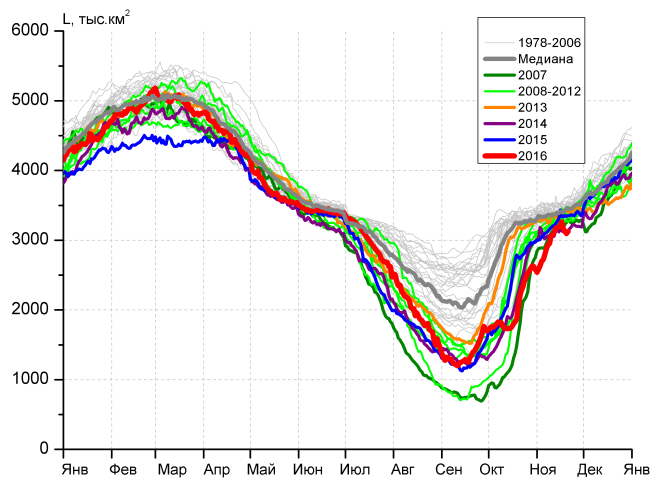 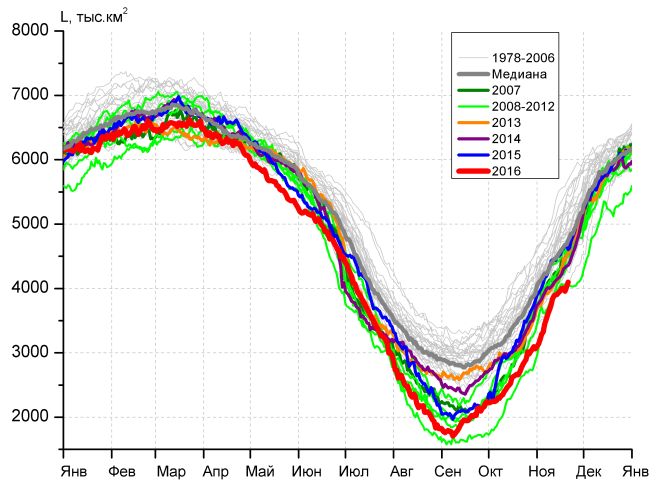 в)г)г)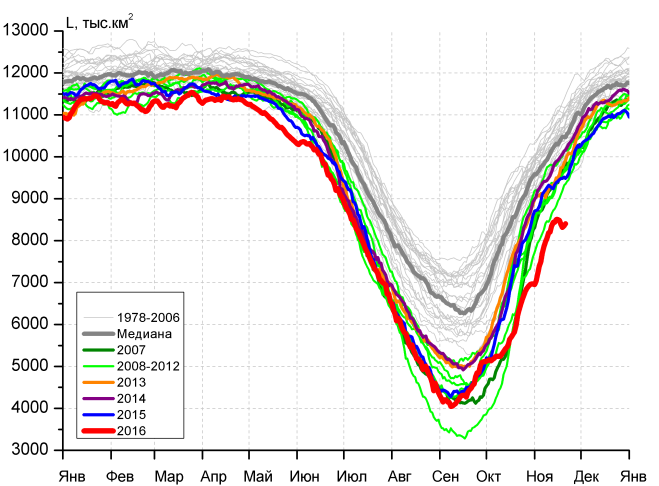 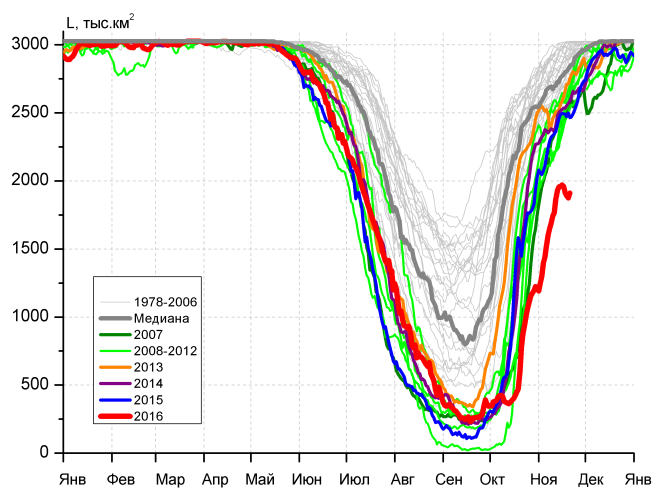 д)д)е)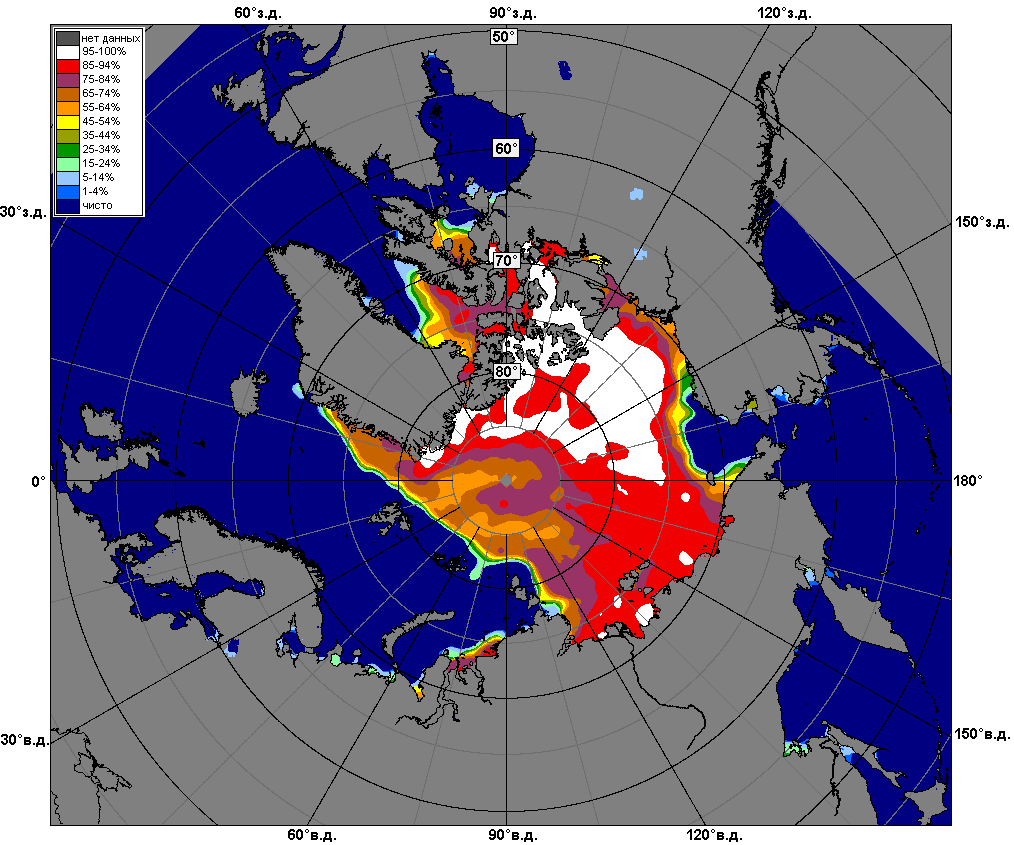 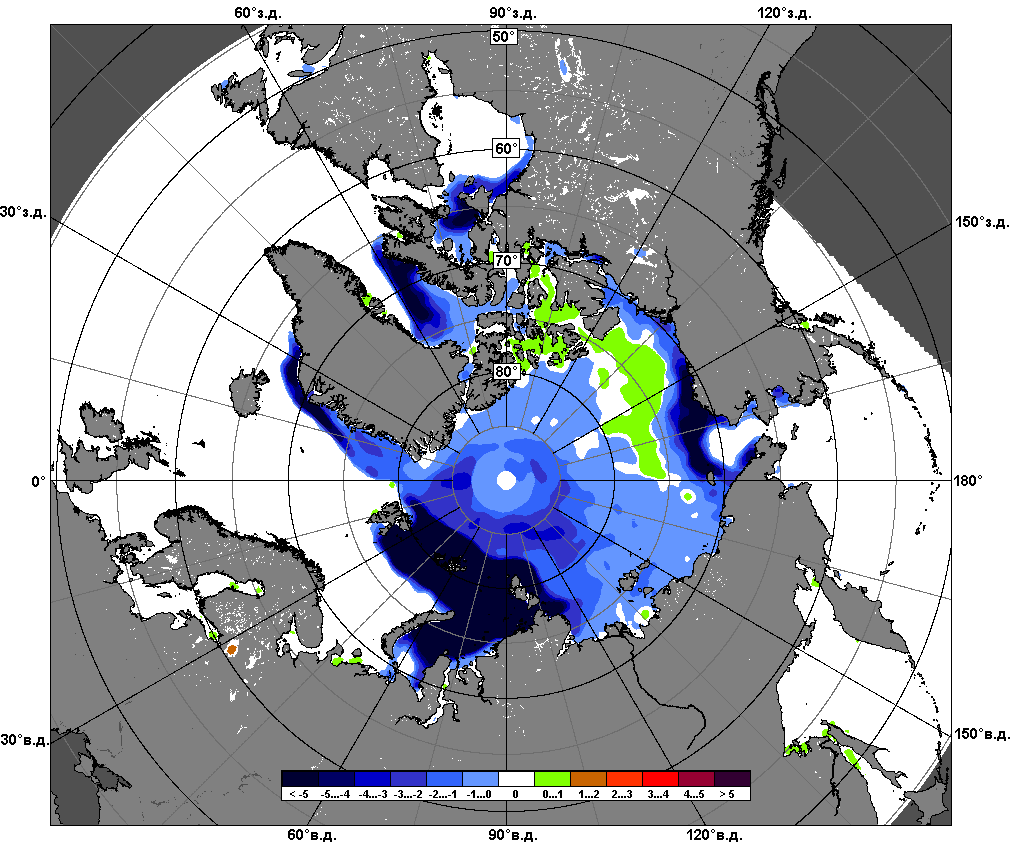 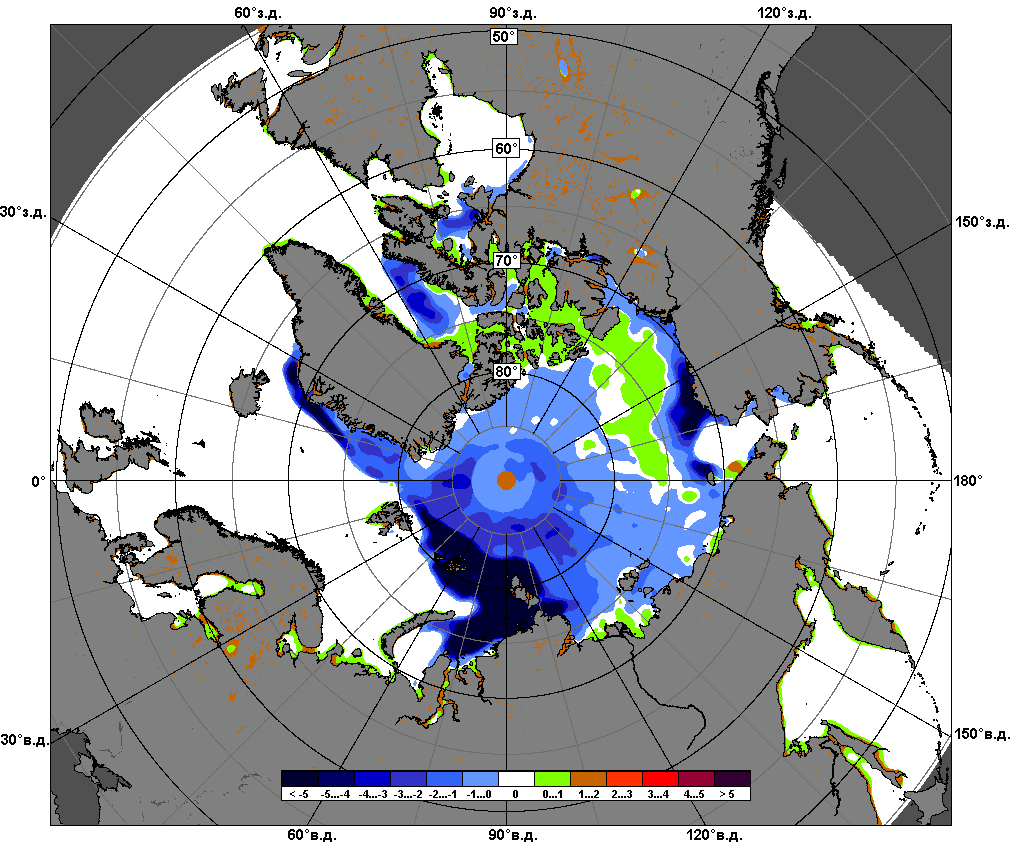 14.11 – 20.11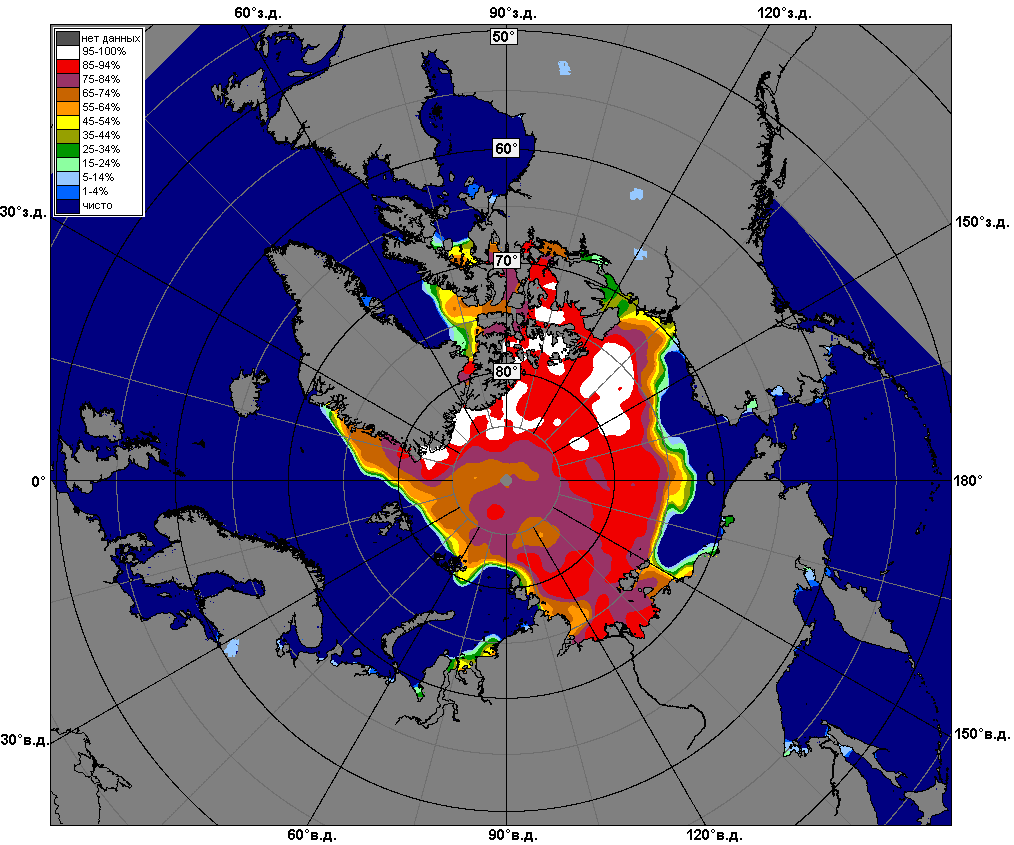 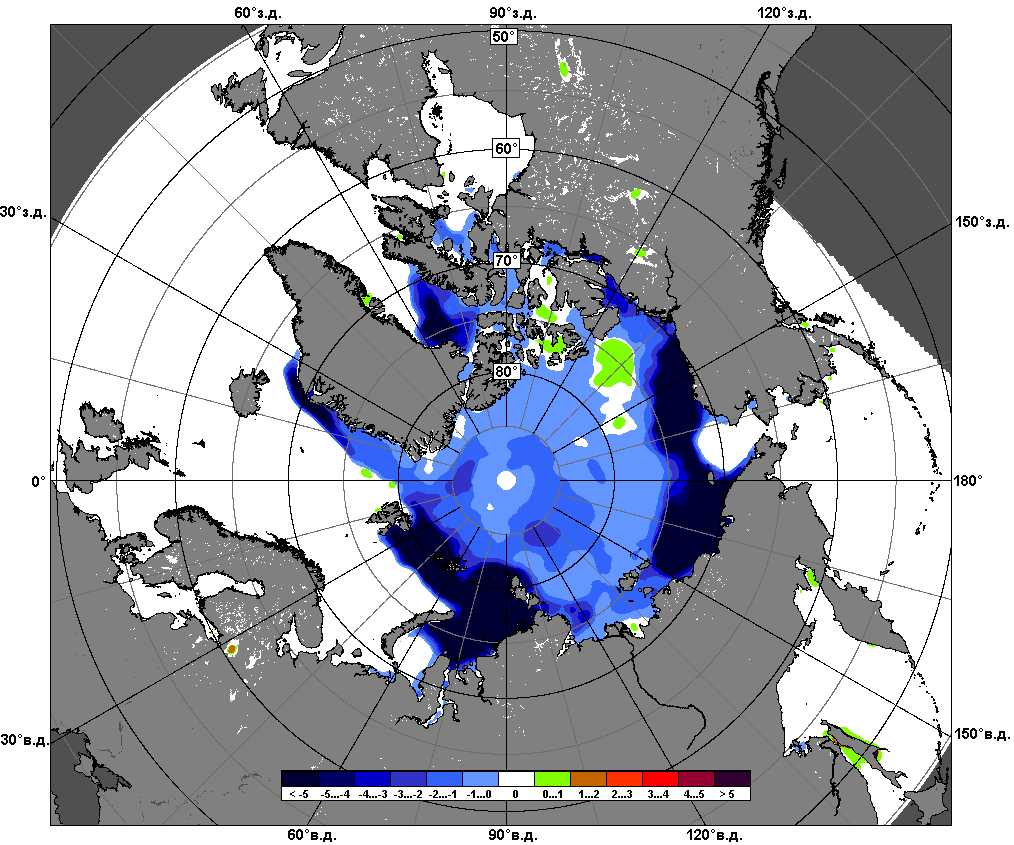 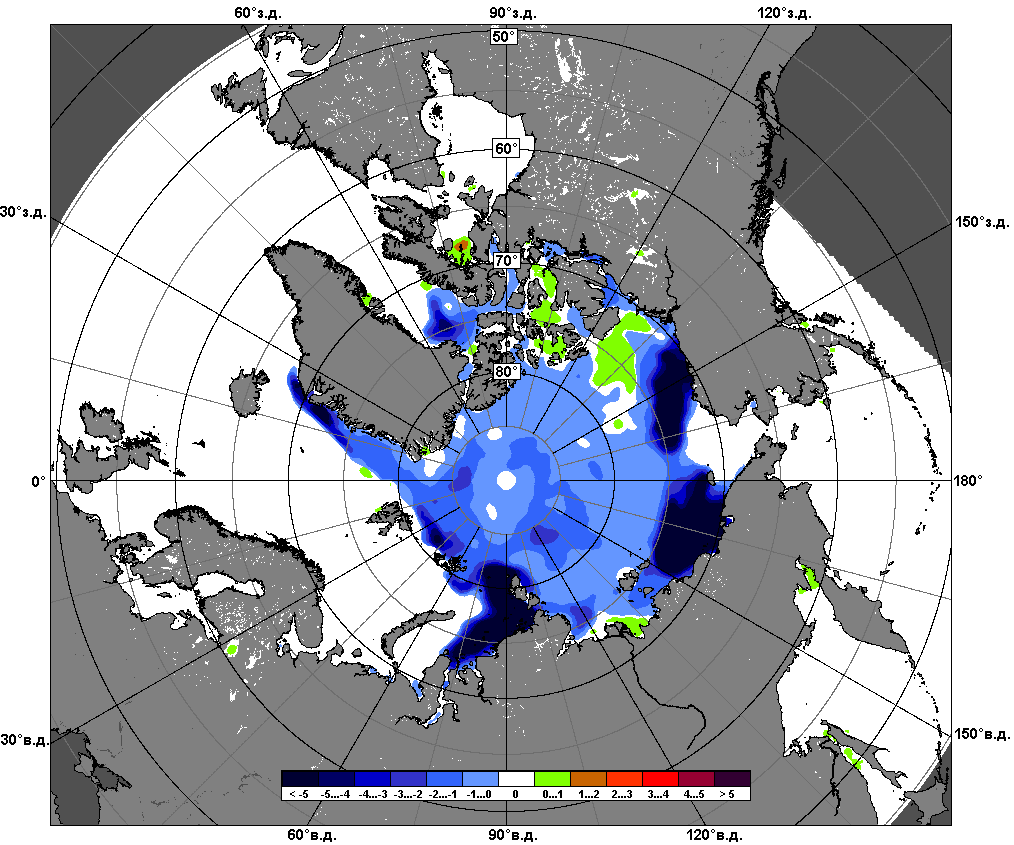 21.10 – 20.11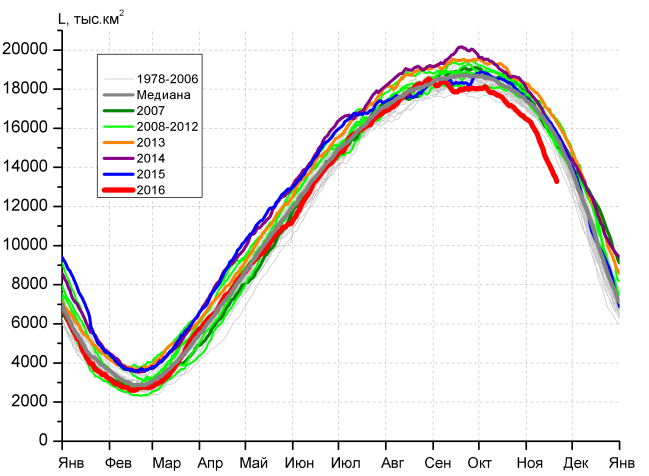 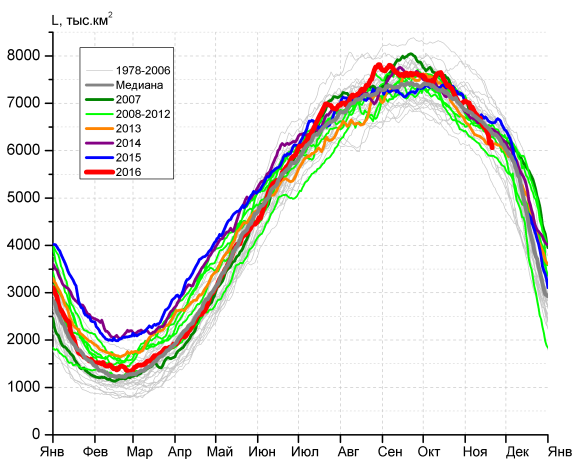 а)б)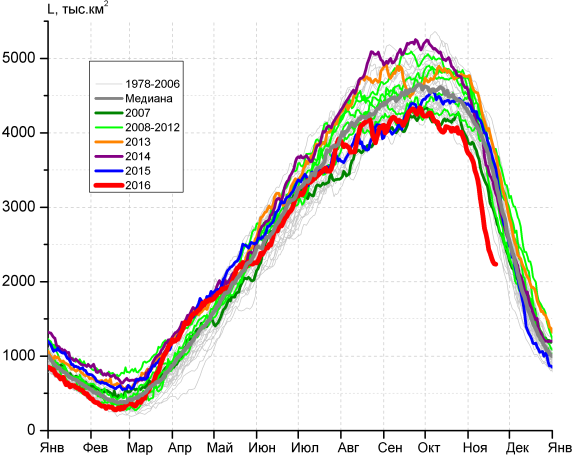 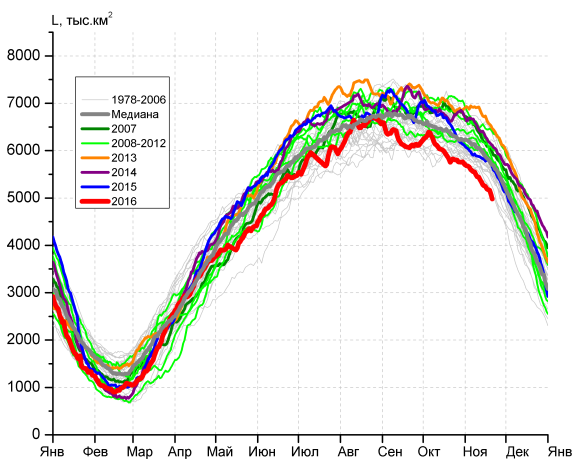 в)г)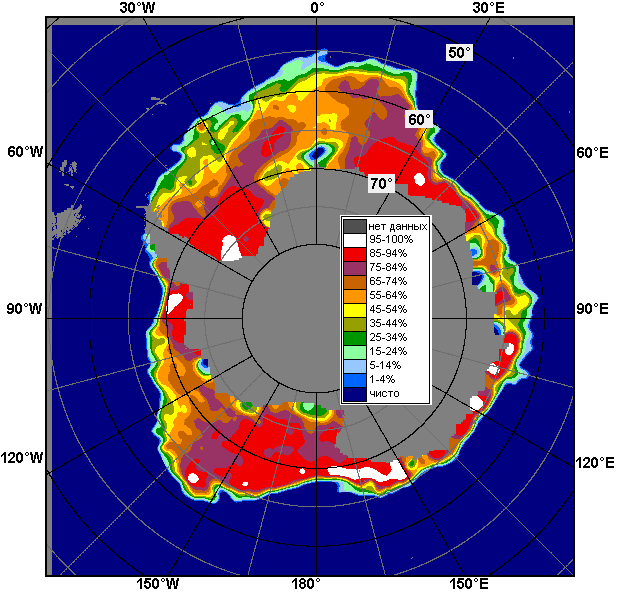 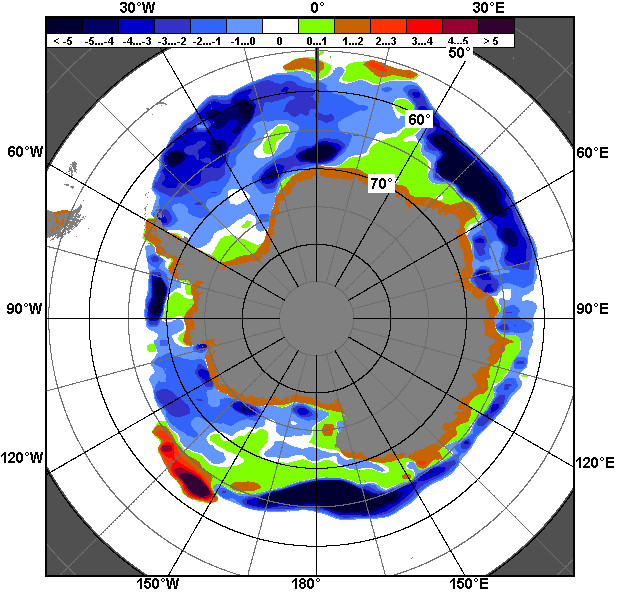 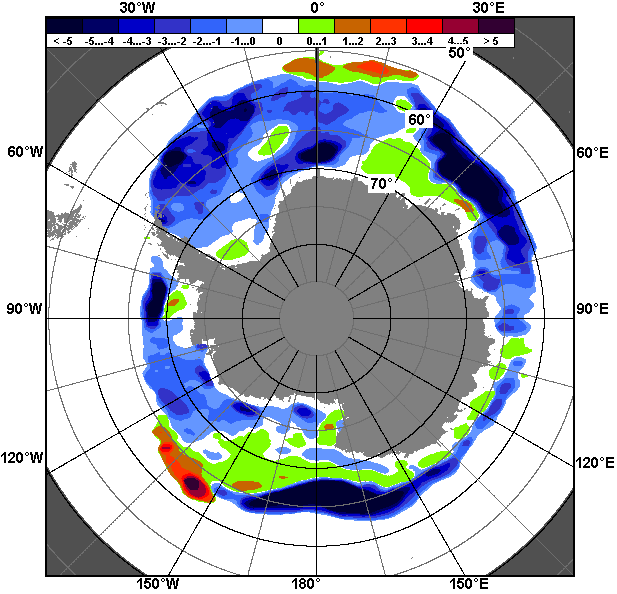 14.11 – 20.1114.11 – 20.1114.11 – 20.11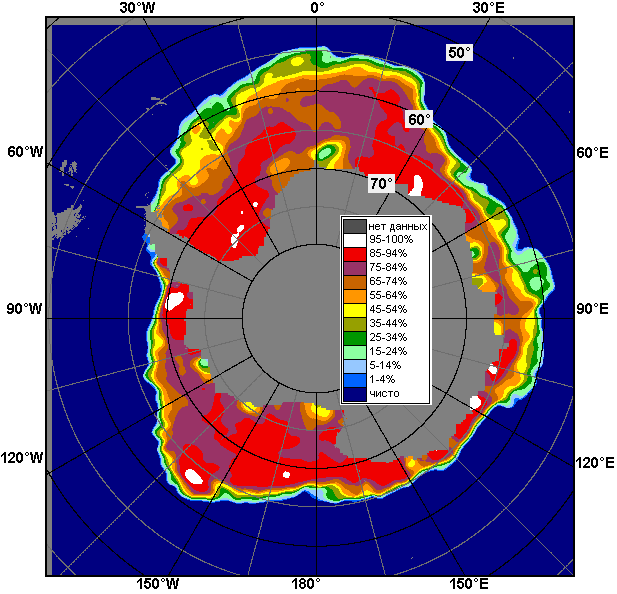 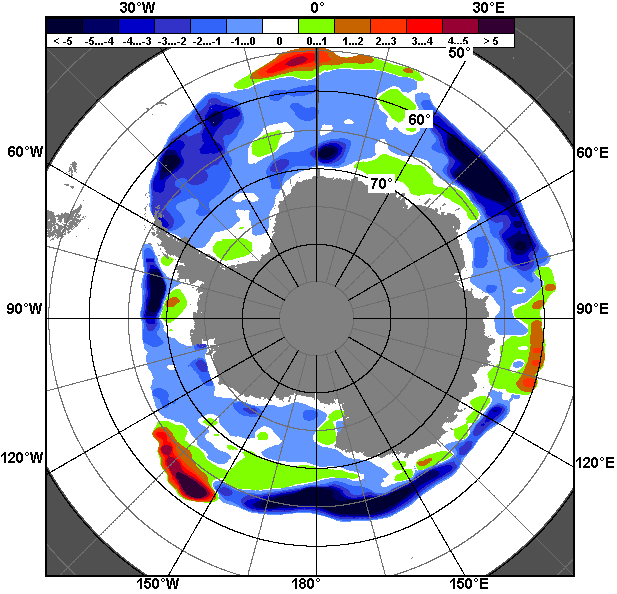 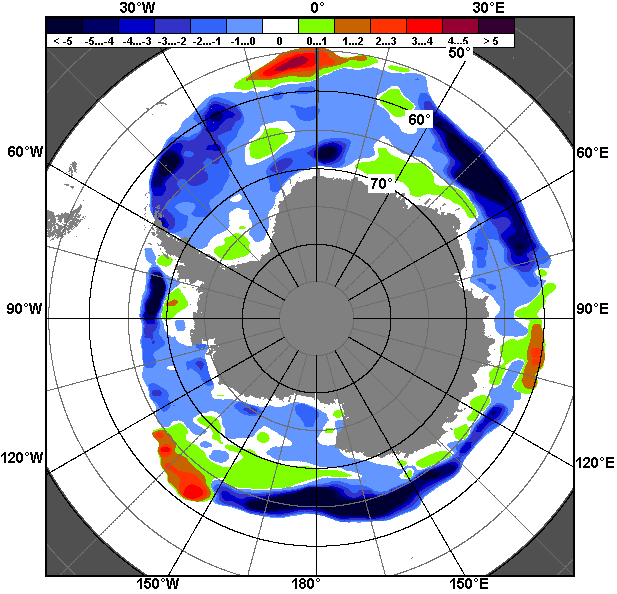 21.10 – 20.1121.10 – 20.1121.10 – 20.11РегионЮжный ОкеанАтлантический секторИндоокеанский сектор Тихоокеанский секторРазность-1327.3-368.9-699.6-258.8тыс.кв.км/сут.-189.6-52.7-99.9-37.0МесяцS, тыс. км2Аномалии, тыс км2/%Аномалии, тыс км2/%Аномалии, тыс км2/%Аномалии, тыс км2/%Аномалии, тыс км2/%Аномалии, тыс км2/%Аномалии, тыс км2/%МесяцS, тыс. км22011 г2012 г2013 г2014 г2015 г2006-2016гг1978-2016гг21.10-20.1115750.2-1109.5-1618.9-2076.8-1791.4-1434.7-1436.7-1249.721.10-20.1115750.2-6.6-9.3-11.6-10.2-8.3-8.4-7.414-20.1113974.0-1602.3-2244.1-2797.6-2225.5-2260.0-2009.1-1937.414-20.1113974.0-10.3-13.8-16.7-13.7-13.9-12.6-12.2МесяцS, тыс. км2Аномалии, тыс км2/%Аномалии, тыс км2/%Аномалии, тыс км2/%Аномалии, тыс км2/%Аномалии, тыс км2/%Аномалии, тыс км2/%Аномалии, тыс км2/%МесяцS, тыс. км22011 г2012 г2013 г2014 г2015 г2006-2016гг1978-2016гг21.10-20.116840.0270.8114.6314.170.9-108.8109.750.621.10-20.116840.04.11.74.81.0-1.61.60.714-20.116368.5-43.2-60.4186.1-143.8-292.1-30.7-129.114-20.116368.5-0.7-0.93.0-2.2-4.4-0.5-2.0МесяцS, тыс. км2Аномалии, тыс км2/%Аномалии, тыс км2/%Аномалии, тыс км2/%Аномалии, тыс км2/%Аномалии, тыс км2/%Аномалии, тыс км2/%Аномалии, тыс км2/%МесяцS, тыс. км22011 г2012 г2013 г2014 г2015 г2006-2016гг1978-2016гг21.10-20.113360.1-836.7-958.8-1107.6-841.7-837.4-779.8-707.121.10-20.113360.1-19.9-22.2-24.8-20.0-20.0-18.8-17.414-20.112406.3-847.4-1258.2-1542.2-1021.2-1378.3-1136.3-1133.914-20.112406.3-26.0-34.3-39.1-29.8-36.4-32.1-32.0МесяцS, тыс. км2Аномалии, тыс км2/%Аномалии, тыс км2/%Аномалии, тыс км2/%Аномалии, тыс км2/%Аномалии, тыс км2/%Аномалии, тыс км2/%Аномалии, тыс км2/%МесяцS, тыс. км22011 г2012 г2013 г2014 г2015 г2006-2016гг1978-2016гг21.10-20.115550.2-543.6-774.6-1283.3-1020.6-488.4-766.6-593.221.10-20.115550.2-8.9-12.2-18.8-15.5-8.1-12.1-9.714-20.115199.3-711.6-925.4-1441.4-1060.5-589.6-842.1-674.414-20.115199.3-12.0-15.1-21.7-16.9-10.2-13.9-11.5МесяцМинимальное знач.Максимальное знач.Среднее знач.Медиана14-20.1113510.620.11.201617059.714.11.201315911.415963.0МесяцМинимальное знач.Максимальное знач.Среднее знач.Медиана14-20.115367.820.11.19907492.714.11.19886497.56498.9МесяцМинимальное знач.Максимальное знач.Среднее знач.Медиана14-20.112241.220.11.20164296.714.11.19843540.23584.1МесяцМинимальное знач.Максимальное знач.Среднее знач.Медиана14-20.115080.920.11.20166731.916.11.20135873.75827.7РегионS, тыс. км2Аномалии, тыс км2/%Аномалии, тыс км2/%Аномалии, тыс км2/%Аномалии, тыс км2/%Аномалии, тыс км2/%Аномалии, тыс км2/%Аномалии, тыс км2/%1978-2016гг1978-2016гг1978-2016гг1978-2016ггРегионS, тыс. км22011 г2012 г2013 г2014 г2015 г2006-2016гг1978-2016ггМинимум датаМаксимум датаСреднееМедианаСев. полярная область8648.7-1249.5-756.0-1299.1-1577.1-1325.4-1183.0-2102.48539.119.11.201612075.320.11.197810751.110859.3Сев. полярная область8648.7-12.6-8.0-13.1-15.4-13.3-12.0-19.68539.119.11.201612075.320.11.197810751.110859.3Сектор 45°W-95°E1502.6-896.5-250.9-741.1-1346.9-548.3-756.7-1227.51455.419.11.20163389.720.11.19882730.12831.3Сектор 45°W-95°E1502.6-37.4-14.3-33.0-47.3-26.7-33.5-45.01455.419.11.20163389.720.11.19882730.12831.3Гренландское море410.6-127.0-149.3-158.1-119.9-82.5-123.4-174.6389.114.11.2016831.416.11.1982585.2569.8Гренландское море410.6-23.6-26.7-27.8-22.6-16.7-23.1-29.8389.114.11.2016831.416.11.1982585.2569.8Баренцево море36.0-181.714.5-31.6-446.2-23.0-140.8-363.311.817.11.2012746.320.11.1998399.3445.2Баренцево море36.0-83.567.6-46.8-92.5-39.0-79.6-91.011.817.11.2012746.320.11.1998399.3445.2Карское море148.6-448.3-117.4-491.3-637.6-423.8-414.7-572.5131.418.11.2016839.214.11.1982721.1783.9Карское море148.6-75.1-44.1-76.8-81.1-74.0-73.6-79.4131.418.11.2016839.214.11.1982721.1783.9Сектор 95°E-170°W3176.1-106.6-235.7-208.942.5-165.3-123.6-220.83094.920.11.20163613.820.11.19833396.93407.4Сектор 95°E-170°W3176.1-3.2-6.9-6.21.4-4.9-3.7-6.53094.920.11.20163613.820.11.19833396.93407.4Море Лаптевых651.2-23.1-22.9-23.1-23.1-23.1-20.9-22.4616.920.11.2016674.314.11.1979673.7674.3Море Лаптевых651.2-3.4-3.4-3.4-3.4-3.4-3.1-3.3616.920.11.2016674.314.11.1979673.7674.3Восточно-Сибирское море915.10.00.00.050.70.07.02.0855.414.11.2014915.114.11.1978913.1915.1Восточно-Сибирское море915.10.00.00.05.90.00.80.2855.414.11.2014915.114.11.1978913.1915.1Чукотское море217.6-78.3-316.7-179.17.5-106.3-114.3-210.6162.014.11.2007597.314.11.1994428.2429.9Чукотское море217.6-26.5-59.3-45.13.6-32.8-34.4-49.2162.014.11.2007597.314.11.1994428.2429.9Берингово море23.2-43.7-104.01.77.2-10.9-33.9-69.16.516.11.2016281.820.11.198392.484.9Берингово море23.2-65.3-81.77.845.0-31.9-59.3-74.86.516.11.2016281.820.11.198392.484.9Сектор 170°W-45°W3970.0-246.4-269.4-349.1-272.7-611.8-302.8-654.23906.914.11.20165639.620.11.19864624.14592.5Сектор 170°W-45°W3970.0-5.8-6.4-8.1-6.4-13.4-7.1-14.13906.914.11.20165639.620.11.19864624.14592.5Море Бофорта469.8-16.8-16.8-16.8-16.8-16.8-15.2-16.2442.614.11.2016486.614.11.1978486.0486.6Море Бофорта469.8-3.5-3.5-3.5-3.5-3.5-3.1-3.3442.614.11.2016486.614.11.1978486.0486.6Гудзонов залив24.8-12.4-55.2-108.3-112.7-111.1-53.7-177.612.416.11.2010835.720.11.1986202.4161.8Гудзонов залив24.8-33.4-69.0-81.4-82.0-81.8-68.4-87.812.416.11.2010835.720.11.1986202.4161.8Море Лабрадор0.8-0.9-0.7-1.3-1.5-2.2-4.5-9.80.014.11.201241.620.11.198510.79.3Море Лабрадор0.8-51.3-46.3-60.5-64.6-72.8-84.3-92.20.014.11.201241.620.11.198510.79.3Дейвисов пролив33.2-69.90.3-56.8-5.3-219.5-62.0-119.05.415.11.2006327.220.11.1983152.1139.1Дейвисов пролив33.2-67.81.0-63.1-13.8-86.9-65.2-78.25.415.11.2006327.220.11.1983152.1139.1Канадский архипелаг927.812.3-1.3-61.4-73.7-117.1-28.1-78.6820.614.11.20101190.117.11.19861006.51006.2Канадский архипелаг927.81.3-0.1-6.2-7.4-11.2-2.9-7.8820.614.11.20101190.117.11.19861006.51006.2РегионS, тыс. км2Аномалии, тыс км2/%Аномалии, тыс км2/%Аномалии, тыс км2/%Аномалии, тыс км2/%Аномалии, тыс км2/%Аномалии, тыс км2/%Аномалии, тыс км2/%1978-2016гг1978-2016гг1978-2016гг1978-2016ггРегионS, тыс. км22011 г2012 г2013 г2014 г2015 г2006-2016гг1978-2016ггМинимум датаМаксимум датаСреднееМедианаСев. полярная область7707.3-1107.4-548.5-1466.4-1637.5-1378.9-1187.0-2192.66321.521.10.201612075.320.11.19789886.19945.9Сев. полярная область7707.3-12.6-6.6-16.0-17.5-15.2-13.3-22.16321.521.10.201612075.320.11.19789886.19945.9Сектор 45°W-95°E1504.6-475.7-118.4-597.0-1064.8-452.3-552.2-1000.01404.030.10.20163389.720.11.19882500.42549.9Сектор 45°W-95°E1504.6-24.0-7.3-28.4-41.4-23.1-26.8-39.91404.030.10.20163389.720.11.19882500.42549.9Гренландское море401.0-85.0-129.5-90.8-70.9-76.0-89.5-132.7296.421.10.2002831.416.11.1982533.2529.9Гренландское море401.0-17.5-24.4-18.5-15.0-15.9-18.3-24.9296.421.10.2002831.416.11.1982533.2529.9Баренцево море32.0-60.018.7-26.8-314.8-16.5-95.7-283.10.021.10.2012746.320.11.1998313.4318.3Баренцево море32.0-65.2139.7-45.6-90.8-34.0-74.9-89.80.021.10.2012746.320.11.1998313.4318.3Карское море116.8-290.9-68.6-464.6-592.7-362.8-341.7-523.115.821.10.2009839.221.10.1998638.3678.5Карское море116.8-71.3-37.0-79.9-83.5-75.6-74.5-81.715.821.10.2009839.221.10.1998638.3678.5Сектор 95°E-170°W2792.6-221.7-441.2-494.5-170.7-287.5-298.1-491.61782.021.10.20073630.013.11.19993283.03325.7Сектор 95°E-170°W2792.6-7.4-13.6-15.0-5.8-9.3-9.6-15.01782.021.10.20073630.013.11.19993283.03325.7Море Лаптевых623.49.2-25.1-45.9-6.8-48.9-31.9-45.0207.021.10.2011674.321.10.1979668.4674.3Море Лаптевых623.41.5-3.9-6.9-1.1-7.3-4.9-6.7207.021.10.2011674.321.10.1979668.4674.3Восточно-Сибирское море614.8-214.9-254.7-300.3-145.0-174.1-203.2-269.8142.921.10.2007915.121.10.1979884.4915.1Восточно-Сибирское море614.8-25.9-29.3-32.8-19.1-22.1-24.8-30.5142.921.10.2007915.121.10.1979884.4915.1Чукотское море116.2-18.2-233.2-173.3-49.2-55.4-81.3-210.64.321.10.2005597.303.11.1983325.4327.8Чукотское море116.2-13.5-66.7-59.9-29.8-32.3-41.2-64.54.321.10.2005597.303.11.1983325.4327.8Берингово море20.2-8.6-30.24.95.34.4-8.0-33.81.828.10.2012281.820.11.198353.939.5Берингово море20.2-29.7-59.831.835.827.4-28.3-62.51.828.10.2012281.820.11.198353.939.5Сектор 170°W-45°W3410.1-410.011.1-374.8-402.1-639.0-336.7-701.12587.721.10.20125639.620.11.19864102.74106.1Сектор 170°W-45°W3410.1-10.70.3-9.9-10.5-15.8-9.0-17.12587.721.10.20125639.620.11.19864102.74106.1Море Бофорта342.9-79.370.7-80.8-89.3-122.7-75.7-114.372.825.10.2012486.621.10.1984456.9486.6Море Бофорта342.9-18.826.0-19.1-20.7-26.4-18.1-25.072.825.10.2012486.621.10.1984456.9486.6Гудзонов залив17.7-3.4-18.4-28.9-32.5-56.3-19.2-76.05.411.11.1994835.720.11.198690.941.9Гудзонов залив17.7-16.1-51.0-62.0-64.7-76.1-52.0-81.15.411.11.1994835.720.11.198690.941.9Море Лабрадор0.9-0.1-0.5-0.4-0.4-2.4-4.0-9.50.021.10.199956.911.11.198610.48.9Море Лабрадор0.9-5.5-35.7-31.8-30.5-72.2-81.0-91.00.021.10.199956.911.11.198610.48.9Дейвисов пролив16.3-35.5-1.6-12.00.2-94.4-25.2-61.43.626.10.1991327.220.11.198376.337.0Дейвисов пролив16.3-68.5-8.9-42.41.3-85.3-60.7-79.03.626.10.1991327.220.11.198376.337.0Канадский архипелаг819.1-22.042.7-24.4-71.8-140.4-26.1-88.4538.529.10.20061190.117.11.1986905.8914.1Канадский архипелаг819.1-2.65.5-2.9-8.1-14.6-3.1-9.7538.529.10.20061190.117.11.1986905.8914.1РегионS, тыс. км2Аномалии, тыс км2/%Аномалии, тыс км2/%Аномалии, тыс км2/%Аномалии, тыс км2/%Аномалии, тыс км2/%Аномалии, тыс км2/%Аномалии, тыс км2/%1978-2016гг1978-2016гг1978-2016гг1978-2016ггРегионS, тыс. км22011 г2012 г2013 г2014 г2015 г2006-2016гг1978-2016ггМинимум датаМаксимум датаСреднееМедианаЮжный Океан13974.0-1602.3-2244.1-2797.6-2225.5-2260.0-2009.1-1937.413510.620.11.201617059.714.11.201315911.415963.0Южный Океан13974.0-10.3-13.8-16.7-13.7-13.9-12.6-12.213510.620.11.201617059.714.11.201315911.415963.0Атлантический сектор6368.5-43.2-60.4186.1-143.8-292.1-30.7-129.15367.820.11.19907492.714.11.19886497.56498.9Атлантический сектор6368.5-0.7-0.93.0-2.2-4.4-0.5-2.05367.820.11.19907492.714.11.19886497.56498.9Западная часть моря Уэдделла1985.2-32.4-319.5-199.4-235.6-319.0-122.0-160.11626.620.11.20012691.314.11.19972145.32173.6Западная часть моря Уэдделла1985.2-1.6-13.9-9.1-10.6-13.8-5.8-7.51626.620.11.20012691.314.11.19972145.32173.6Восточная часть моря Уэдделла4383.2-10.8259.0385.491.726.891.231.03277.920.11.19905103.614.11.19884352.24356.8Восточная часть моря Уэдделла4383.2-0.26.39.62.10.62.10.73277.920.11.19905103.614.11.19884352.24356.8Индоокеанский сектор2406.3-847.4-1258.2-1542.2-1021.2-1378.3-1136.3-1133.92241.220.11.20164296.714.11.19843540.23584.1Индоокеанский сектор2406.3-26.0-34.3-39.1-29.8-36.4-32.1-32.02241.220.11.20164296.714.11.19843540.23584.1Море Космонавтов634.7-395.9-469.5-602.9-521.7-360.1-485.2-468.0559.620.11.20161487.514.11.20041102.71099.2Море Космонавтов634.7-38.4-42.5-48.7-45.1-36.2-43.3-42.4559.620.11.20161487.514.11.20041102.71099.2Море Содружества749.9-27.0-604.5-421.9-333.7-681.2-396.7-395.6705.919.11.20161549.916.11.19841145.41162.5Море Содружества749.9-3.5-44.6-36.0-30.8-47.6-34.6-34.5705.919.11.20161549.916.11.19841145.41162.5Море Моусона1021.7-424.5-184.3-517.5-165.8-337.0-254.4-270.4937.320.11.19911721.014.11.19821292.11267.9Море Моусона1021.7-29.4-15.3-33.6-14.0-24.8-19.9-20.9937.320.11.19911721.014.11.19821292.11267.9Тихоокеанский сектор5199.3-711.6-925.4-1441.4-1060.5-589.6-842.1-674.45080.920.11.20166731.916.11.20135873.75827.7Тихоокеанский сектор5199.3-12.0-15.1-21.7-16.9-10.2-13.9-11.55080.920.11.20166731.916.11.20135873.75827.7Море Росса4595.3-654.9-553.3-881.9-847.3-235.4-630.5-492.04241.920.11.19795791.214.11.20105087.35081.9Море Росса4595.3-12.5-10.7-16.1-15.6-4.9-12.1-9.74241.920.11.19795791.214.11.20105087.35081.9Море Беллинсгаузена604.0-56.7-372.1-559.5-213.2-354.2-211.6-182.4420.820.11.20081310.419.11.1986786.4760.2Море Беллинсгаузена604.0-8.6-38.1-48.1-26.1-37.0-25.9-23.2420.820.11.20081310.419.11.1986786.4760.2РегионS, тыс. км2Аномалии, тыс км2/%Аномалии, тыс км2/%Аномалии, тыс км2/%Аномалии, тыс км2/%Аномалии, тыс км2/%Аномалии, тыс км2/%Аномалии, тыс км2/%1978-2016гг1978-2016гг1978-2016гг1978-2016ггРегионS, тыс. км22011 г2012 г2013 г2014 г2015 г2006-2016гг1978-2016ггМинимум датаМаксимум датаСреднееМедианаЮжный Океан15750.2-1109.5-1618.9-2076.8-1791.4-1434.7-1436.7-1249.713510.620.11.201618775.621.10.201317003.217080.5Южный Океан15750.2-6.6-9.3-11.6-10.2-8.3-8.4-7.413510.620.11.201618775.621.10.201317003.217080.5Атлантический сектор6840.0270.8114.6314.170.9-108.8109.750.65367.820.11.19908123.821.10.19806792.86762.0Атлантический сектор6840.04.11.74.81.0-1.61.60.75367.820.11.19908123.821.10.19806792.86762.0Западная часть моря Уэдделла2024.9-112.5-234.9-224.5-258.6-325.1-131.8-171.51626.620.11.20012723.921.10.19802197.42209.8Западная часть моря Уэдделла2024.9-5.3-10.4-10.0-11.3-13.8-6.1-7.81626.620.11.20012723.921.10.19802197.42209.8Восточная часть моря Уэдделла4815.1383.3349.5538.5329.4216.3241.5222.13277.920.11.19905423.602.11.19884595.44619.1Восточная часть моря Уэдделла4815.18.67.812.67.34.75.34.83277.920.11.19905423.602.11.19884595.44619.1Индоокеанский сектор3360.1-836.7-958.8-1107.6-841.7-837.4-779.8-707.12241.220.11.20165025.023.10.19934066.24111.5Индоокеанский сектор3360.1-19.9-22.2-24.8-20.0-20.0-18.8-17.42241.220.11.20165025.023.10.19934066.24111.5Море Космонавтов838.5-335.9-366.6-456.9-456.6-279.5-367.3-347.0559.620.11.20161593.126.10.20101186.31190.5Море Космонавтов838.5-28.6-30.4-35.3-35.3-25.0-30.5-29.3559.620.11.20161593.126.10.20101186.31190.5Море Содружества1124.6-148.0-368.0-282.8-350.7-354.3-257.5-233.6705.919.11.20161764.721.10.20141359.11382.4Море Содружества1124.6-11.6-24.7-20.1-23.8-24.0-18.6-17.2705.919.11.20161764.721.10.20141359.11382.4Море Моусона1397.0-352.8-224.2-367.8-34.4-203.6-155.0-126.5937.320.11.19912207.401.11.19781520.81519.7Море Моусона1397.0-20.2-13.8-20.8-2.4-12.7-10.0-8.3937.320.11.19912207.401.11.19781520.81519.7Тихоокеанский сектор5550.2-543.6-774.6-1283.3-1020.6-488.4-766.6-593.25080.920.11.20167154.421.10.20096144.26116.7Тихоокеанский сектор5550.2-8.9-12.2-18.8-15.5-8.1-12.1-9.75080.920.11.20167154.421.10.20096144.26116.7Море Росса4940.6-396.2-366.5-735.4-720.4-27.5-526.6-337.74241.920.11.19796277.623.10.19995280.45259.3Море Росса4940.6-7.4-6.9-13.0-12.7-0.6-9.6-6.44241.920.11.19796277.623.10.19995280.45259.3Море Беллинсгаузена609.6-147.4-408.2-547.9-300.2-460.9-240.0-255.5420.820.11.20081492.327.10.1994863.8840.2Море Беллинсгаузена609.6-19.5-40.1-47.3-33.0-43.1-28.2-29.5420.820.11.20081492.327.10.1994863.8840.2РегионСев. полярная областьСектор 45°W-95°EГренландское мореБаренцево мореРазность294.6-91.5-7.9-6.7тыс.кв.км/сут.42.1-13.1-1.1-1.0РегионКарское мореСектор 95°E-170°WМоре ЛаптевыхВосточно-Сибирское мореРазность-37.6152.7-23.1172.9тыс.кв.км/сут.-5.421.8-3.324.7РегионЧукотское мореБерингово мореСектор 170°W-45°WМоре БофортаРазность71.96.3233.454.0тыс.кв.км/сут.10.30.933.37.7РегионГудзонов заливМоре ЛабрадорДейвисов проливКанадский архипелагРазность-1.3-0.919.623.0тыс.кв.км/сут.-0.2-0.12.83.3РегионЮжный ОкеанАтлантический секторЗападная часть моря УэдделлаВосточная часть моря УэдделлаРазность-1327.3-368.927.5-396.5тыс.кв.км/сут.-189.6-52.73.9-56.6РегионИндоокеанский секторМоре КосмонавтовМоре СодружестваМоре МоусонаРазность-699.6-147.4-290.3-261.9тыс.кв.км/сут.-99.9-21.1-41.5-37.4РегионТихоокеанский секторМоре РоссаМоре БеллинсгаузенаРазность-258.8-255.5-3.3тыс.кв.км/сут.-37.0-36.5-0.5